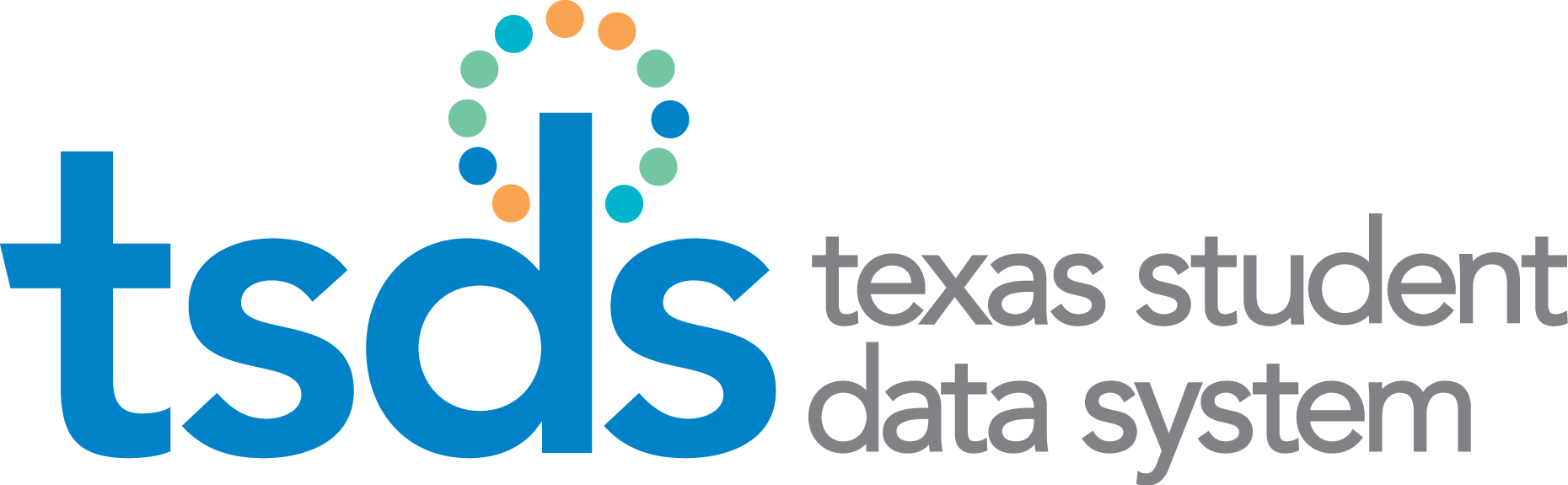 Texas Education Data Standards(TEDS)2017-2018 Cumulative Change Log – Section 4 / 8.4Post-Addendum Version 2018.A.2.0October 10, 2017Prepared by: Information Technology Services Business Management DivisionNEW = this indicates that the element/code table/code is new to TEDSADDED = this indicates that the element/code table/code is new to the interchange/code table but not to TEDSREVISED = this indicates that the data element/code table/code has been updated in TEDSDELETED = this indicates that the data element/code table/code has been deleted from TEDSREMOVED = this indicates that the data element/code table/code has been removed from an interchange/element/code table or collectionTSDS & PEIMS Code Table ChangesNEW = this indicates that the element/code table/code is new to TEDSADDED = this indicates that the element/code table/code is new to the interchange/code table but not to TEDSREVISED = this indicates that the data element/code table/code has been updated in TEDSDELETED = this indicates that the data element/code table/code has been deleted from TEDSREMOVED = this indicates that the data element/code table/code has been removed from an interchange/element/code table or collectionTSDS Only Code Table ChangesC021 – ROLE-IDC021 – ROLE-IDC021 – ROLE-IDC021 – ROLE-IDC021 – ROLE-IDVERSIONCODEPREVIOUS ENTRYCURRENT ENTRYACTION2018.F.1.0058Other Campus2018.F.1.0080Other Non-Instructional District Professional Personnel2018.F.1.0100Instructional Materials Coordinator2018.F.1.0101Legal Services2018.F.1.0102Communications Professional (Including but not limited to Public Information Officer, Community Liaison)2018.F.1.0103Research/Evaluation Professional (Including but not limited to Analysis, Grant Writers)2018.F.1.0104Internal Auditor2018.F.1.0105Security (Including but not limited to Chief of Police, Investigators, Police Officers)2018.F.1.0106District/Campus Information Technology Professional (Including but not limited to Programmer/Analyst, Network Specialist, Database Administrator, PEIMS Coordinator, Other)2018.F.1.0107Food Service Professional (including but not limited to Dietician)2018.F.1.0108Transportation2018.F.1.0109Athletics (Other than Athletic Director)2018.F.1.0110Custodial2018.F.1.0111Maintenance2018.F.1.0112Business Services Professional (Including but not limited to Accounting, Budget, Professional Payroll Staff)2018.F.1.0113Other District Exempt Professional Auxiliary - Assign this role to district staff who are professional-level, non-instructional staff who cannot be classified in any other role regardless of where assigned.  Physical work location is not a determining factor.2018.F.1.0114Other Campus Exempt Professional Auxiliary - Serves as a professional staff member at one or more campuses. Do not use this role unless no other role applies to the staff member. Some examples of staff who are to be shown with this role are: • campus/community liaisons• campus volunteer coordinators• dean and• instructional officers assigned to a campusC022 – SERVICE-IDSC022 – SERVICE-IDSC022 – SERVICE-IDSC022 – SERVICE-IDSC022 – SERVICE-IDSVERSIONCODEPREVIOUS ENTRYCURRENT ENTRYACTIONACTION2018.P.1.012701305Career Preparation I/Extended Career PreparationNEWNEW2018.P.1.012701405Career Preparation II/Extended Career PreparationNEWNEW2018.P.1.012701410Applied Mathematics for Technical ProfessionalsNEWNEW2018.P.1.012701520Project-Based Research (Third Time Taken)NEWNEW2018.P.1.013000310Livestock Production/Agricultural Laboratory and Field Experience2018.P.1.013000610Veterinary Medical Applications/Agricultural Laboratory and Field Experience 2018.P.1.013000910Agribusiness Management and Marketing/Agricultural Laboratory and Field Experience2018.P.1.013001110Energy and Natural Resource Technology/Agricultural Laboratory and Field Experience 2018.P.1.013001210Advanced Energy and Natural Resource Technology/Agricultural Laboratory and Field Experience 2018.P.1.013001250Oil and Gas Production I NEWNEW2018.P.1.013001255Oil and Gas Production I/Agricultural Laboratory and Field Experience2018.P.1.013001260Oil and Gas Production II2018.P.1.013001265Oil and Gas Production II/Agricultural Laboratory and Field Experience2018.P.1.013001310Food Technology and Safety/Agricultural Laboratory and Field Experience 2018.P.1.013001410Food Processing/Agricultural Laboratory and Field Experience2018.P.1.013001510Wildlife, Fisheries and Ecology Management/Agricultural Laboratory and Field Experience2018.P.1.013001610Range Ecology and Management/Agricultural Laboratory and Field Experience 2018.P.1.013001710Forestry and Woodland Ecosystems/Agricultural Laboratory and Field Experience 2018.P.1.013001810Floral Design/Agricultural Laboratory and Field Experience 2018.P.1.013001950Turf Grass Management 2018.P.1.013002010Horticultural Science/Agricultural Laboratory and Field Experience2018.P.1.013002050Greenhouse Operation and Production 2018.P.1.013002055Greenhouse Operation and Production/Agricultural Laboratory and Field Experience (added to Change Log 3/27/2017)(This service id is deleted in the Final)2018.P.1.013002060Greenhouse Operation and Production/Agricultural Laboratory and Field Experience (added to Change Log 3/27/2017)2018.P.1.013002210Agricultural Mechanics and Metal Technologies/Agricultural Laboratory and Field Experience2018.P.1.013002310Agricultural Structures Design and Fabrication/Agricultural Laboratory and Field Experience2018.P.1.013002350Agricultural Equipment Design and Fabrication2018.P.1.013002355Agricultural Equipment Design and Fabrication/Agricultural Laboratory and Field ExperienceThis service id is deleted in the Final 2018.P.1.013002360Agricultural Equipment Design and Fabrication/Agricultural Laboratory and Field Experience (added to Change Log 3/27/2017)2018.P.1.013002410Agricultural Power Systems/Agricultural Laboratory and Field Experience2018.P.1.013002505Practicum in Agriculture, Food, and Natural Resources/Extended Practicum in Agriculture, Food, and Natural Resources (First Time Taken)2018.P.1.013002515Practicum in Agriculture, Food, and Natural Resources/Extended Practicum in Agriculture, Food, and Natural Resources (Second Time Taken)2018.P.1.013004210Principles of Architecture  2018.P.1.013004220Principles of Construction  2018.P.1.013004505Practicum in Interior Design/Extended Practicum in Interior Design (First Time Taken)2018.P.1.013004515Practicum in Interior Design/Extended Practicum in Interior Design (Second Time Taken)2018.P.1.013004805Practicum in Architectural Design/Extended Practicum in Architectural Design (First Time Taken)2018.P.1.013004815Practicum in Architectural Design/Extended Practicum in Architectural Design (Second Time Taken)2018.P.1.013005250Practicum in Construction Technology (First Time Taken)2018.P.1.013005255Practicum in Construction Technology/Extended Practicum in Construction Technology (First Time Taken)2018.P.1.013005260Practicum in Construction Technology (Second Time Taken)2018.P.1.013005265Practicum in Construction Technology/Extended Practicum in Construction Technology (Second Time Taken)2018.P.1.013006205Practicum in Construction Management/Extended Practicum in Construction Management  (First Time Taken)2018.P.1.013006215Practicum in Construction Management/Extended Practicum in Construction Management (Second Time Taken)2018.P.1.013006300Masonry Technology I   2018.P.1.013006400Masonry Technology II   2018.P.1.013006450Practicum in Masonry Technology  (First Time Taken)2018.P.1.013006455Practicum in Masonry Technology/Extended Practicum in Masonry Technology  (First Time Taken)2018.P.1.013006460Practicum in Masonry Technology (Second Time Taken)2018.P.1.013006465Practicum in Masonry Technology/Extended Practicum in Masonry Technology (Second Time Taken)2018.P.1.013014505Practicum in Education and Training/Extended Practicum in Education and Training (First Time Taken)2018.P.1.013014515Practicum in Education and Training/Extended Practicum in Education and Training (Second Time Taken)2018.P.1.013022550Introduction to Culinary Arts  2018.P.1.013022650Advanced Culinary Arts  2018.P.1.013022705Practicum in Culinary Arts/Extended Practicum in Culinary Arts (First Time Taken)2018.P.1.013022715Practicum in Culinary Arts/Extended Practicum in Culinary Arts (Second Time Taken)2018.P.1.013022905Practicum in Hospitality Services/Extended Practicum in Hospitality Services (First Time Taken)2018.P.1.013022915Practicum in Hospitality Services/Extended Practicum in Hospitality Services  (Second Time Taken)2018.P.1.013025005Practicum in Human Services/Extended Practicum in Human Services (First Time Taken)2018.P.1.013025015Practicum in Human Services/Extended Practicum in Human Services (Second Time Taken)2018.P.1.013025050Principles of Cosmetology Design and Color Theory  2018.P.1.013008310Animation I/Animation I Lab2018.P.1.013008410Animation II/Animation II Lab2018.P.1.013008450Practicum in Animation (First Time Taken) 2018.P.1.013008455Practicum in Animation/Extended Practicum in Animation (First Time Taken)2018.P.1.013008460Practicum in Animation  (Second Time Taken)2018.P.1.013008465Practicum in Animation/Extended Practicum in Animation (Second Time Taken)2018.P.1.013008510Audio/Video Production I/Audio/Video Production I Lab2018.P.1.013008610Audio/Video Production II/Audio/Video Production II Lab2018.P.1.013008705Practicum in Audio/Video Production/Extended Practicum in Audio/Video Production (First Time Taken)2018.P.1.013008715Practicum in Audio/Video Production/Extended Practicum in Audio/Video Production (Second Time Taken)2018.P.1.013008810Graphic Design and Illustration I/Graphic Design and Illustration I Lab2018.P.1.013008910Graphic Design and Illustration II/Graphic Design and Illustration II Lab2018.P.1.013009005Practicum in Graphic Design and Illustration/Extended Practicum in Graphic Design and Illustration (First Time Taken)2018.P.1.013009015Practicum in Graphic Design and Illustration/Extended Practicum in Graphic Design and Illustration (Second Time Taken)2018.P.1.013009110Commercial Photography I/Commercial Photography I Lab2018.P.1.013009210Commercial Photography II/Commercial Photography II Lab2018.P.1.013009250Practicum in Commercial Photography (First Time Taken)2018.P.1.013009255Practicum in Commercial Photography/Extended Practicum in Commercial Photography (First Time Taken)2018.P.1.013009260Practicum in Commercial Photography (Second Time Taken)2018.P.1.013009265Practicum in Commercial Photography/Extended Practicum in Commercial Photography (Second Time Taken)2018.P.1.013009310Fashion Design I/Fashion Design I Lab2018.P.1.013009410Fashion Design II/Fashion Design II Lab2018.P.1.013009505Practicum in Fashion Design/Extended Practicum in Fashion Design (First Time Taken)2018.P.1.013009515Practicum in Fashion Design/Extended Practicum in Fashion Design (Second Time Taken)2018.P.1.013009610Printing and Imaging Technology I/Printing and Imaging Technology I Lab2018.P.1.013009710Printing and Imaging Technology II/Printing and Imaging Technology II Lab2018.P.1.013009805Practicum in Printing and Imaging Technology/Extended Practicum in Printing and Imaging Technology (First Time Taken)2018.P.1.013009815Practicum in Printing and Imaging Technology/Extended Practicum in Printing and Imaging Technology (Second Time Taken)2018.P.1.013009950Digital Audio Technology I  2018.P.1.013009960Digital Audio Technology II  2018.P.1.013009970Video Game Design2018.P.1.013011410Business Information Management/Business Lab2018.P.1.013011510Business Information Management II/Business Lab2018.P.1.013012205Practicum in Business Management/Extended Practicum in Business Management (First Time Taken)2018.P.1.013012215Practicum in Business Management/Extended Practicum in Business Management (First Time Taken)2018.P.1.013019005Practicum in Local, State, and Federal Government/Extended Practicum in Local, State, and Federal Government (First Time Taken)2018.P.1.013019015Practicum in Local, State, and Federal Government/Extended Practicum in Local, State, and Federal Government (Second Time Taken)2018.P.1.013020410Health Science Theory/Health Science Clinical2018.P.1.013020505Practicum in Health Science/Extended Practicum in Health Science (First Time Taken)2018.P.1.013020515Practicum in Health Science/Extended Practicum in Health Science (Second Time Taken)2018.P.1.013020950Pharmacology  2018.P.1.013020960Health Informatics2018.P.1.013020970Mathematics for Medical Professionals  2018.P.1.013027310Computer Maintenance/Computer Maintenance Lab2018.P.1.013027410Networking/Networking  Lab2018.P.1.013027505Computer Technician Practicum/Extended Computer Technician Practicum (First Time Taken)2018.P.1.013027510Computer Technician Practicum  (Second Time Taken)2018.P.1.013027515Computer Technician Practicum/Extended Computer Technician Practicum (Second Time Taken)2018.P.1.013028005Practicum in Information Technology/Extended Practicum in Information Technology (First Time Taken) Updated as it was wrongly displayed in Change Log ONLY as 13028050.  Updated to 13028005.2018.P.1.013028015Practicum in Information Technology/Extended Practicum in Information Technology (Second Time Taken)2018.P.1.013029550Criminal Investigation  2018.P.1.013030105Practicum in Law, Public Safety, Corrections, and Security/Extended Practicum in Law, Public Safety, Corrections, and Security (First Time Taken)2018.P.1.013030115Practicum in Law, Public Safety, Corrections, and Security/Extended Practicum in Law, Public Safety, Corrections, and Security (Second Time Taken)2018.P.1.013032250Introduction to Welding  2018.P.1.013032410Welding II/Welding II Lab2018.P.1.013032610Precision Metal Manufacturing II/Precision Metal Manufacturing II Lab2018.P.1.013032650Diversified Manufacturing I  2018.P.1.013032660Diversified Manufacturing II  2018.P.1.013032950Manufacturing Engineering Technology II  2018.P.1.013033005Practicum in Manufacturing/Extended Practicum in Manufacturing (First Time Taken)2018.P.1.013033015Practicum in Manufacturing/Extended Practicum in Manufacturing (Second Time Taken)2018.P.1.013034650Social Media Marketing  2018.P.1.013034805Practicum in Marketing/Extended Practicum in Marketing (First Time Taken)2018.P.1.013034815Practicum in Marketing/Extended Practicum in Marketing (Second Time Taken)2018.P.1.013036450Biotechnology II  2018.P.1.013037050Robotics II  2018.P.1.013037405Practicum in Science, Technology, Engineering, and Mathematics/Extended Practicum in Science, Technology, Engineering, and Mathematics (First Time Taken)2018.P.1.013037415Practicum in Science, Technology, Engineering, and Mathematics/Extended Practicum in Science, Technology, Engineering, and Mathematics (Second Time Taken)2018.P.1.013039250Principles of Transportation Systems  2018.P.1.013039260Principles of Distribution and Logistics  2018.P.1.013039270Introduction to Transportation Technology  2018.P.1.013039350Introduction to Aircraft Technology2018.P.1.013039410Aircraft Airframe Technology/Advanced Transportation Systems Laboratory2018.P.1.013039510Aircraft Powerplant Technology/Advanced Transportation Systems Laboratory2018.P.1.013039550Automotive Basics2018.P.1.013039710Automotive Technology II: Automotive Service/Advanced Transportation Systems Laboratory2018.P.1.013039750Basic Collision Repair and Refinishing2018.P.1.013039810Collision Repair/Advanced Transportation Systems Laboratory2018.P.1.013039910Paint and Refinishing/Advanced Transportation Systems Laboratory2018.P.1.013040150Diesel Equipment Technology I2018.P.1.013040160Diesel Equipment Technology II2018.P.1.013040170Diesel Equipment Technology II/Advanced Transportation Systems Laboratory2018.P.1.013040450Practicum in Transportation Systems (First Time Taken) 2018.P.1.013040455Practicum in Transportation Systems/Extended Practicum in Transportation Systems  (First Time Taken) 2018.P.1.013040460Practicum in Transportation Systems (Second Time Taken) 2018.P.1.013040465Practicum in Transportation Systems/Extended Practicum in Transportation Systems  (Second Time Taken) 2018.P.1.013040470Practicum in Distribution and Logistics  (First Time Taken) 2018.P.1.013040475Practicum in Distribution and Logistics/Extended Practicum in Distribution and Logistics  (First Time Taken) 2018.P.1.013040480Practicum in Distribution and Logistics  (Second Time Taken) 2018.P.1.013040485Practicum in Distribution and Logistics/Extended Practicum in Distribution and Logistics  (Second Time Taken) 2018.P.1.012700300Exploring CareersCollege and Career ReadinessREVISEDREVISED2018.P.1.012700400Career Portals (First Time Taken)Investigating Careers (First Time Taken)REVISEDREVISED2018.P.1.012700410Career Portals (Second Time Taken)Investigating Careers (Second Time Taken)REVISEDREVISED2018.P.1.012700420Career Portals (Third Time Taken)Investigating Careers (Third Time Taken)REVISEDREVISED2018.P.1.012700430Career Portals (Fourth Time Taken)Investigating Careers (Fourth Time Taken)REVISEDREVISED2018.P.1.012701300Credits:  2 - 3Credits:  2REVISEDREVISED2018.P.1.012701400Credits:  2 - 3Credits:  2REVISEDREVISED2018.P.1.012701500Problems and Solutions Project-Based Research (First Time Taken)REVISEDREVISED2018.P.1.012701500Credits:  .5 - 1Credits:  1REVISEDREVISED2018.P.1.012701510Problems and Solutions IIProject-Based Research (Second Time Taken)REVISEDREVISED2018.P.1.012701510Credits:  .5 - 1Credits:  1REVISEDREVISED2018.P.1.013000200Credits:  .5 - 1Credits:12018.P.1.013000300Credits:  .5 - 1Credits:12018.P.1.013000400Credits:  .5 - 1Credits:.52018.P.1.013000500Credits:  .5 - 1Credits:.52018.P.1.013000800Credits:.5 - 1Credits:.52018.P.1.013000900Credits:.5 - 1Credits:12018.P.1.013001100Credits:.5 - 1Credits:12018.P.1.013001200Advanced Environmental TechnologyAdvanced Energy and Natural Resource Technology 2018.P.1.013001200Abbreviation:ADVENVTAbbreviation:ADENRTCorrected in Section 4 / 8.4 in Addendum 7/1/2017 as it was showing as ADVENNRT2018.P.1.013001300Credits:.5 - 1Credits:12018.P.1.013001400Credits:1 - 2Credits:12018.P.1.013001500Credits:.5 – 1Credits:12018.P.1.013001600Credits:.5 – 1Credits:12018.P.1.013001700Credits:.5 – 1Credits:12018.P.1.013001800Principles and Elements of Floral DesignFloral Design 2018.P.1.013001800Abbreviation:PEFLDSNAbbreviation:FLORAL2018.P.1.013001900Landscape Design and Turf Grass Management Landscape Design and Management 2018.P.1.013001900Credits:.5 – 1Credits:.52018.P.1.013001900Abbreviation:LNDTGMGTAbbreviation:LNDMGT2018.P.1.013002000Horticulture Science Horticultural Science2018.P.1.013002000Credits:.5 – 1Credits:12018.P.1.013002200Credits:.5 – 1Credits:12018.P.1.013002300Agricultural Facilities Design and FabricationAgricultural Structures Design and Fabrication2018.P.1.013002300Credits:1 - 2Credits:12018.P.1.013002300Abbreviation:AGFDFABAbbreviation:AGSDF2018.P.1.013002400Credits:1 - 2Credits:22018.P.1.013002500Practicum in Agriculture, Food, and Natural ResourcesPracticum in Agriculture, Food, and Natural Resources (First Time Taken)2018.P.1.013002500Credits:2 - 3Credits:22018.P.1.013002500Abbreviation:PRACAFNRAbbreviation:PRACAFNR12018.P.1.013002510Practicum in Agriculture, Food, and Natural Resources IIPracticum in Agriculture, Food, and Natural Resources (Second Time Taken)2018.P.1.013002510Credits:2 - 3Credits:22018.P.1.013002510Abbreviation:PRACAFN2Abbreviation:PRACAFNR22018.P.1.013004300Interior DesignInterior Design I  2018.P.1.013004300Credits:.5 – 1Credits:12018.P.1.013004300Abbreviation:INTERDSNAbbreviation:INTERDS12018.P.1.013004400Advanced Interior Design Interior Design II   2018.P.1.013004400Credits:1 - 2Credits:22018.P.1.013004400Abbreviation:ADVINDSNAbbreviation:INTERDS22018.P.1.013004500Practicum in Interior Design Practicum in Interior Design (First Time Taken)2018.P.1.013004500Credits:2 - 3Credits:22018.P.1.013004500Abbreviation:PRACIDSNAbbreviation:PRACIDS12018.P.1.013004510Practicum in Interior Design IIPracticum in Interior Design (Second Time Taken)2018.P.1.013004510Credits:2 - 3Credits:22018.P.1.013004600Architectural Design Architectural Design I  2018.P.1.013004600Credits:1 - 2Credits:12018.P.1.013004600Abbreviation:ARCHDSNAbbreviation:ARCHDSN12018.P.1.013004700Advanced Architectural DesignArchitectural Design II   2018.P.1.013004700Credits:2 - 3Credits:22018.P.1.013004700Abbreviation:ADVARCHAbbreviation:ARCHDSN22018.P.1.013004800Practicum in Architectural Design Practicum in Architectural Design (First Time Taken)2018.P.1.013004800Credits:2 - 3Credits:22018.P.1.013004800Abbreviation:PRACADSNAbbreviation:PRACADS12018.P.1.013004810Practicum in Architectural Design IIPracticum in Architectural Design (Second Time Taken)2018.P.1.013004810Credits:2 - 3Credits:22018.P.1.013004900Construction Management Construction Management I  2018.P.1.013004900Credits:1 - 2Credits:22018.P.1.013004900Abbreviation:CONSTMGTAbbreviation:CONSMGT12018.P.1.013005000Advanced Construction ManagementConstruction Management II  2018.P.1.013005000Credits:2 - 3Credits:22018.P.1.013005000Abbreviation:ADVCONSMAbbreviation:CONSMGT22018.P.1.013005100Construction Technology Construction Technology I  2018.P.1.013005100Credits:1 - 2Credits:22018.P.1.013005100Abbreviation:CONSTECHAbbreviation:CONTECH12018.P.1.013005200Advanced Construction TechnologyConstruction Technology II   2018.P.1.013005200Credits:	2 - 3Credits:22018.P.1.013005200Abbreviation:ADVCONSTAbbreviation:CONTECH22018.P.1.013005300Credits:	2 - 3Credits:22018.P.1.013005400Building Maintenance Technology Building Maintenance Technology I  2018.P.1.013005400Credits:1 - 2Credits:22018.P.1.013005400Abbreviation:BUILDMANAbbreviation:BUILDMA12018.P.1.013005500Advanced Building Maintenance TechnologyBuilding Maintenance Technology II  2018.P.1.013005500Credits:	2 - 3Credits:22018.P.1.013005500Abbreviation:ADBUILDAbbreviation:BUILDMA22018.P.1.013005600Electrical TechnologyElectrical Technology I  2018.P.1.013005600Credits:1 - 2Credits:12018.P.1.013005600Abbreviation:ELECTECHAbbreviation:ELECTEC12018.P.1.013005700Advanced Electrical Technology Electrical Technology II   2018.P.1.013005700Credits:	2 - 3Credits:22018.P.1.013005700Abbreviation:ADVELECTAbbreviation:ELECTEC22018.P.1.013005800Heating, Ventilation, and Air Conditioning (HVAC) and Refrigeration TechnologyHeating, Ventilation, and Air Conditioning (HVAC) and Refrigeration Technology I  2018.P.1.013005800Credits:1 - 2Credits:12018.P.1.013005800Abbreviation:HVACREFAbbreviation:HVACREF12018.P.1.013005900Advanced Heating, Ventilation, and Air Conditioning (HVAC) and Refrigeration Technology Heating, Ventilation, and Air Conditioning (HVAC) and Refrigeration Technology II   2018.P.1.013005900Credits:	2 - 3Credits:22018.P.1.013005900Abbreviation:ADVHVACAbbreviation:HVACREF22018.P.1.013006000Piping and Plumbing Technology Plumbing Technology I  2018.P.1.013006000Credits:1 - 2Credits:12018.P.1.013006000Abbreviation:PIPLTECHAbbreviation:PLTECH12018.P.1.013006100Advanced Piping and Plumbing TechnologyPlumbing Technology II   2018.P.1.013006100Credits:	2 - 3Credits:22018.P.1.013006100Abbreviation:ADVPIPLAbbreviation:PLTECH22018.P.1.013006200Practicum in Construction Management Practicum in Construction Management (First Time Taken)2018.P.1.013006200Credits:2 - 3Credits:22018.P.1.013006200Abbreviation:PRACCONSAbbreviation:PRACCM12018.P.1.013006210Practicum in Construction Management IIPracticum in Construction Management (Second Time Taken)2018.P.1.013006210Credits:	2 - 3Credits:22018.P.1.013006210Abbreviation:PRACCON2Abbreviation:PRACCM22018.P.1.013008200Principles of Arts, Audio Video Technology, and CommunicationsPrinciples of Arts, Audio/Video Technology, and Communications   2018.P.1.013008200Credits:.5 - 1Credits:12018.P.1.013008300Animation Animation I  2018.P.1.013008300Credits:1 - 2Credits:12018.P.1.013008300Abbreviation:ANIMATAbbreviation:ANIMAT12018.P.1.013008400Advanced Animation Animation II  2018.P.1.013008400Credits:	2 - 3Credits:12018.P.1.013008400Abbreviation:	ADVANIMAbbreviation:ANIMAT22018.P.1.013008500Audio Video Production Audio/Video Production I  2018.P.1.013008500Credits:1 - 2Credits:12018.P.1.013008500Abbreviation:	AVPRODAbbreviation:AVPROD12018.P.1.013008600Advanced Audio Video Production Audio/Video Production II  2018.P.1.013008600Credits:	2 - 3Credits:12018.P.1.013008600Abbreviation:	ADVAVPROAbbreviation:AVPROD22018.P.1.013008700Practicum in Audio Video ProductionPracticum in Audio/Video Production  (First Time Taken)2018.P.1.013008700Credits:	2 - 3Credits:22018.P.1.013008700Abbreviation:	PRACAVTAbbreviation:PRACAVP12018.P.1.013008710Practicum in Audio Video Production IIPracticum in Audio/Video Production (Second Time Taken)2018.P.1.013008710Credits:	2 - 3Credits:22018.P.1.013008710Abbreviation:	PRACAVT2Abbreviation:PRACAVP22018.P.1.013008800Graphic Design and IllustrationGraphic Design and Illustration I  2018.P.1.013008800Credits:1 - 2Credits:12018.P.1.013008800Abbreviation:	GRAPHDIAbbreviation:GRAPHDI12018.P.1.013008900Advanced Graphic Design and IllustrationGraphic Design and Illustration II  2018.P.1.013008900Credits:	2 - 3Credits:12018.P.1.013008900Abbreviation:	ADVGRADIAbbreviation:GRAPHDI22018.P.1.013009000Practicum in Graphic Design and Illustration Practicum in Graphic Design and Illustration (First Time Taken)2018.P.1.013009000Credits:	2 - 3Credits:22018.P.1.013009000Abbreviation:	PRACGRADIAbbreviation:PRACGRD12018.P.1.013009010Practicum in Graphic Design and Illustration IIPracticum in Graphic Design and Illustration (Second Time Taken)2018.P.1.013009010Credits:	2 - 3Credits:22018.P.1.013009010Abbreviation:	PRACGRAD2Abbreviation:PRACGRD22018.P.1.013009100Commercial Photography Commercial Photography I  2018.P.1.013009100Credits:1 - 2Credits:12018.P.1.013009100Abbreviation:	COMMPHOTAbbreviation:CPHOTO12018.P.1.013009200Advanced Commercial Photography Commercial Photography II  2018.P.1.013009200Credits:	2 - 3Credits:12018.P.1.013009200Abbreviation:	ADVCOMMPAbbreviation:CPHOTO22018.P.1.013009300Fashion Design Fashion Design I2018.P.1.013009300Credits:1 - 2Credits:12018.P.1.013009300Abbreviation:	FASHDSNAbbreviation:FASHDSN12018.P.1.013009400Advanced Fashion DesignFashion Design II  2018.P.1.013009400Credits:	2 - 3Credits:12018.P.1.013009400Abbreviation:	ADVFASHDAbbreviation:FASHDSN22018.P.1.013009500Practicum in Fashion DesignPracticum in Fashion Design  (First Time Taken)2018.P.1.013009500Credits:	2 - 3Credits:22018.P.1.013009500Abbreviation:	PRACFASHAbbreviation:PRACFAS12018.P.1.013009510Practicum in Fashion Design IIPracticum in Fashion Design  (Second Time Taken)2018.P.1.013009510Credits:	2 - 3Credits:22018.P.1.013009600Printing and Imaging TechnologyPrinting and Imaging Technology I  2018.P.1.013009600Credits:1 - 2Credits:12018.P.1.013009600Abbreviation:	PRIMTECHAbbreviation:PRIMTEC12018.P.1.013009700Advanced Printing and Imaging TechnologyPrinting and Imaging Technology II  2018.P.1.013009700Credits:	2 - 3Credits:12018.P.1.013009700Abbreviation:	ADVPRIMTAbbreviation:PRIMTEC22018.P.1.013009800Practicum in Printing and Imaging Technology Practicum in Printing and Imaging Technology (First Time Taken)2018.P.1.013009800Credits:	2 - 3Credits:22018.P.1.013009800Abbreviation:	PRACPRITAbbreviation:PRACPRI12018.P.1.013009810Practicum in Printing and Imaging Technology IIPracticum in Printing and Imaging Technology (Second Time Taken)2018.P.1.013009810Credits:	2 - 3Credits:22018.P.1.013014200Credits:	.5 - 1Credits:12018.P.1.013014400Instructional Practices in Education and Training Instructional Practices  2018.P.1.013014400Credits:1 - 2Credits:22018.P.1.013014400Abbreviation:	INPREDTRAbbreviation:INPRAC2018.P.1.013014500Practicum in Education and TrainingPracticum in Education and Training  (First Time Taken)2018.P.1.013014500Credits:	2 - 3Credits:22018.P.1.013014500Abbreviation:	PRACEDTRAbbreviation:PRACEDT12018.P.1.013014510Practicum in Education and Training IIPracticum in Education and Training (Second Time Taken)2018.P.1.013014510Credits:	2 - 3Credits:22018.P.1.013018200Credits:	.5 - 1Credits:12018.P.1.013018300Credits:1 - 2Credits:12018.P.1.013018300Abbreviation:	POLISCIIAbbreviation:POLISCI12018.P.1.013018400Credits:1 - 2Credits:12018.P.1.0	13018500Credits:1 - 2Credits:12018.P.1.0	13018600Credits:1 - 2Credits:12018.P.1.0	13018700Credits:1 - 2Credits:12018.P.1.0	13018800Credits:	2 - 3Credits:12018.P.1.0	13018900Credits:	2 - 3Credits:12018.P.1.0	13019000Practicum in Local, State, and Federal GovernmentPracticum in Local, State, and Federal Government (First Time Taken)2018.P.1.0	13019000Credits:	2 - 3Credits:22018.P.1.0	13019000Abbreviation:	PRACLSFGAbbreviation:PRACLSF12018.P.1.0	13019010Practicum in Local, State, and Federal Government IIPracticum in Local, State, and Federal Government  (Second Time Taken)2018.P.1.0	13019010Credits:	2 - 3Credits:22018.P.1.0	13020200Credits:	.5 - 1Credits:12018.P.1.0	13020300Credits:	.5 Credits:12018.P.1.013020400Health Science  Health Science Theory  2018.P.1.0	13020400Credits:1 - 2Credits:12018.P.1.013020500Practicum in Health Science  Practicum in Health Science  (First Time Taken)2018.P.1.0	13020500Credits:	2 - 3Credits:22018.P.1.0	13020500Abbreviation:	PRACHLSCAbbreviation:PRACHLS12018.P.1.013020510Practicum in Health Science  Practicum in Health Science (Second Time Taken)2018.P.1.0	13020510Credits:	2 - 3Credits:22018.P.1.0	13020700Credits:	.5 - 1Credits:12018.P.1.0	13020800Credits:	.5 - 1Credits:12018.P.1.0	13022200Credits:	.5 - 1Credits:12018.P.1.0	13022300Credits:	.5 - 1Credits:12018.P.1.0	13022500Credits:	.5 - 1Credits:12018.P.1.0	13022600Credits:1 - 2Credits:22018.P.1.013022700Practicum in Culinary Arts  Practicum in Culinary Arts (First Time Taken)2018.P.1.0	13022700Credits:	2 - 3Credits:22018.P.1.0	13022700Abbreviation:	PRACCULAbbreviation:PRACCUL12018.P.1.0	13022710Practicum in Culinary Arts IIPracticum in Culinary Arts (Second Time Taken)2018.P.1.0	13022710Credits:	2 - 3Credits:22018.P.1.0	13022800Credits:1 - 2Credits:22018.P.1.013022900Practicum in Hospitality Services Practicum in Hospitality Services (First Time Taken)2018.P.1.0	13022900Credits:	2 - 3Credits:22018.P.1.0	13022900Abbreviation:	PRACHOSPAbbreviation:PRACHOS12018.P.1.0	13022910Practicum in Hospitality Services IIPracticum in Hospitality Services (Second Time Taken)2018.P.1.0	13022910Credits:	2 - 3Credits:22018.P.1.0	13024200Credits:	.5 - 1Credits:12018.P.1.0	13024300Credits:	.5 - 1Credits:.52018.P.1.0	13024400Credits:	.5 - 1Credits:.52018.P.1.0	13024500Credits:	.5 - 1Credits:.52018.P.1.0	13024600Credits:1 - 2Credits:12018.P.1.0	13024700Credits:	.5 - 1Credits:12018.P.1.0	13024800Credits:1 - 2Credits:22018.P.1.0	13024900Credits:	.5 - 1Credits:12018.P.1.013025000Practicum in Human Services  Practicum in Human Services (First Time Taken)2018.P.1.0	13025000Credits:	2 - 3Credits:22018.P.1.0	13025000Abbreviation:	PRACHUSRAbbreviation:PRACHUS12018.P.1.013025010Practicum in Human Services IIPracticum in Human Services (Second Time Taken)2018.P.1.0	13025010Credits:	2 - 3Credits:22018.P.1.0	13025100Credits:	.5 - 1Credits:12018.P.1.0	13025200Credits:	2 - 3Credits:22018.P.1.0	13025300Credits:	2 - 3Credits:22018.P.1.0	13027200Credits:	.5 - 1Credits:12018.P.1.0	13027300Credits:1 - 2Credits:12018.P.1.013027400Telecommunications and Networking  Networking   2018.P.1.0	13027400Credits:1 - 2Credits:12018.P.1.0	13027400Abbreviation:	TELECOMNAbbreviation:NETWRK2018.P.1.0	13027500Computer Technician  Computer Technician Practicum (First Time Taken)2018.P.1.0	13027500Credits:	2 - 3Credits:22018.P.1.0	13027500Abbreviation:	COMPTECHAbbreviation:COMPT12018.P.1.013027600Computer Programming  Computer Programming I  2018.P.1.0	13027600Credits:	.5 - 1Credits:12018.P.1.0	13027600Abbreviation:	COMPPROGAbbreviation:COMPPRO12018.P.1.013027700Advanced Computer Programming  Computer Programming II  2018.P.1.0	13027700Credits:1 - 2Credits:12018.P.1.0	13027700Abbreviation:	ADVCOMPPAbbreviation:COMPPRO22018.P.1.013027800Digital and Interactive Media  Digital Media  2018.P.1.0	13027800Credits:	.5 - 1Credits:12018.P.1.013027900Credits:	.5 - 1Credits:12018.P.1.0	13028000Research in Information Technology Solutions  Practicum in Information Technology (First Time Taken)2018.P.1.0	13028000Credits:	2 - 3Credits:22018.P.1.0	13028000Abbreviation:	RESITSOLAbbreviation:PRACIT12018.P.1.0	13028010Research in Information Technology Solutions IIPracticum in Information Technology (Second Time Taken)2018.P.1.0	13028010Credits:	2 - 3Credits:22018.P.1.0	13028010Abbreviation:	RESITSO2Abbreviation:PRACIT22018.P.1.013029200Credits:	.5 - 1Credits:12018.P.1.013029300Credits:1 - 2Credits:12018.P.1.013029400Credits:1 - 2Credits:12018.P.1.013029600Credits:1 - 2Credits:12018.P.1.013029700Credits:1 - 2Credits:12018.P.1.013029800Security Services  Federal Law Enforcement and Protective Services  2018.P.1.013029800Credits:	2 - 3Credits:12018.P.1.013029800Abbreviation:	SECSRVSAbbreviation:FEDLEPS2018.P.1.013029900Credits:1 - 2Credits:22018.P.1.013030000Credits:	2 - 3Credits:32018.P.1.013030100Practicum in Law, Public Safety, Corrections, and Security  Practicum in Law, Public Safety, Corrections, and Security (First Time Taken)2018.P.1.013030100Credits:	2 - 3Credits:22018.P.1.013030100Abbreviation:	PRACLPCSAbbreviation:PRACLPS12018.P.1.013030110Practicum in Law, Public Safety, Corrections, and Security IIPracticum in Law, Public Safety, Corrections, and Security (Second Time Taken)2018.P.1.013030110Credits:	2 - 3Credits:22018.P.1.013030110Abbreviation:	PRACLPC2Abbreviation:PRACLPS22018.P.1.013032200Credits:.5 – 1 Credits:12018.P.1.013032300Welding  Welding I  2018.P.1.013032300Credits:1 - 2Credits:22018.P.1.013032300Abbreviation:	WELDAbbreviation:WELD12018.P.1.013032400Advanced Welding  Welding II  2018.P.1.013032400Credits:	2 - 3Credits:22018.P.1.013032400Abbreviation:	ADVWELDAbbreviation:WELD22018.P.1.013032500Precision Metal Manufacturing  Precision Metal Manufacturing I  2018.P.1.013032500Credits:1 - 2Credits:22018.P.1.013032500Abbreviation:	PRECMMANAbbreviation:PREMMAN12018.P.1.013032600Advanced Precision Metal Manufacturing  Precision Metal Manufacturing II  2018.P.1.013032600Credits:	2 - 3Credits:22018.P.1.013032600Abbreviation:	ADVPMMAbbreviation:PREMMAN22018.P.1.013032700Flexible Manufacturing  Metal Fabrication and Machining I  2018.P.1.013032700Credits:1 - 2Credits:22018.P.1.013032700Abbreviation:	FLEXMANUAbbreviation:MTFBMCH12018.P.1.013032800Advanced Flexible Manufacturing  Metal Fabrication and Machining II  2018.P.1.013032800Credits:		2 - 3Credits:22018.P.1.013032800Abbreviation:	ADVFLEXMAbbreviation:MTFBMCH22018.P.1.013032900Manufacturing Engineering  Manufacturing Engineering Technology I  2018.P.1.013032900Credits:		2 - 3Credits:12018.P.1.013032900Abbreviation:	MANUENGAbbreviation:MANENGT12018.P.1.013033000Practicum in Manufacturing  Practicum in Manufacturing (First Time Taken)2018.P.1.013033000Credits:2 - 3Credits:22018.P.1.013033000Abbreviation:	PRACMANUAbbreviation:PRACMAN12018.P.1.013033010Practicum in Manufacturing IIPracticum in Manufacturing (Second Time Taken)2018.P.1.013033010Credits:		2 - 3Credits:22018.P.1.013034200Advertising and Sales Promotion  Advertising  2018.P.1.013034200Credits:	.5 - 1Credits:.52018.P.1.013034200Abbreviation:	ADVSALPRAbbreviation:ADVERTIS2018.P.1.013034300Credits:	.5 - 1Credits:.52018.P.1.013034400Credits:	.5 - 1Credits:12018.P.1.013034600Credits:	.5 - 1Credits:.52018.P.1.013034700Marketing Dynamics  Advanced Marketing  2018.P.1.013034700Credits:		2 - 3Credits:22018.P.1.013034700Abbreviation:	MKTGDYNAbbreviation:ADVMKTG2018.P.1.013034800Practicum in Marketing Dynamics  Practicum in Marketing (First Time Taken)2018.P.1.013034800Credits:		2 - 3Credits:22018.P.1.013034800Abbreviation:	PRACMKTGAbbreviation:PRACMKT12018.P.1.013034810Practicum in Marketing Dynamics IIPracticum in Marketing (Second Time Taken)2018.P.1.013034810Credits:		2 - 3Credits:22018.P.1.013036200Concepts of Engineering and Technology  Principles of Applied Engineering  2018.P.1.013036200Credits:		.5 - 1Credits:12018.P.1.013036200Abbreviation:	CONCENGTAbbreviation:PRAPPENG2018.P.1.013036300Biotechnology  Principles of Biosciences  2018.P.1.013036300Credits:1 - 2Credits:12018.P.1.013036300Abbreviation:BIOTECHAbbreviation:PRBIOSCI2018.P.1.013036400Advanced Biotechnology  Biotechnology I  2018.P.1.013036400Abbreviation:	ADVBIOTAbbreviation:BIOTECH12018.P.1.013036500Engineering Design and Presentation  Engineering Design and Presentation I  2018.P.1.013036500Credits:		1 - 2Credits:12018.P.1.013036500Abbreviation:	ENGDSPRAbbreviation:ENGDSPR12018.P.1.013036600Advanced Engineering Design and Presentation  Engineering Design and Presentation II  2018.P.1.013036600Credits:		2 - 3Credits:22018.P.1.013036600Abbreviation:	ADVENGDPAbbreviation:ENGDSPR22018.P.1.013036800Electronics  AC/DC Electronics  2018.P.1.013036800Credits:1 - 2Credits:12018.P.1.013036800Abbreviation:	ELECTROAbbreviation:ACDCELEC2018.P.1.013036900Advanced Electronics  Solid State Electronics  2018.P.1.013036900Credits:		2 - 3Credits:12018.P.1.013036900Abbreviation:	ADVELECTAbbreviation:SOSTELEC2018.P.1.013037000Robotics and Automation  Robotics I  2018.P.1.013037000Credits:		1 - 2Credits:12018.P.1.013037000Abbreviation:	ROBOTAAbbreviation:ROBOTIC12018.P.1.013037500Principles of Engineering  Engineering Science  2018.P.1.013037500Abbreviation:	PRINENGAbbreviation:ENGSCIEN2018.P.1.013037400Practicum in Science, Technology, Engineering, and Mathematics  Practicum in Science, Technology, Engineering, and Mathematics (First Time Taken) 2018.P.1.013037400Credits:		2 - 3Credits:22018.P.1.013037400Abbreviation:	PRACSTEMAbbreviation:PRCSTEM12018.P.1.013037410Practicum in Science, Technology, Engineering, and Mathematics II Practicum in Science, Technology, Engineering, and Mathematics (Second Time Taken) 2018.P.1.013037410Credits:		2 - 3Credits:22018.P.1.013037410Abbreviation:	PRACSTEM2Abbreviation:PRCSTEM22018.P.1.013011200Credits:		.5 - 1Credits:12018.P.1.013011300Credits:		.5 - 1Credits:.52018.P.1.013011400Credits:		1 - 2Credits:12018.P.1.013011500Credits:		1 - 2Credits:12018.P.1.013011700Credits:		.5 - 1Credits:12018.P.1.013011800Credits:		.5 - 1Credits:.52018.P.1.013011900Credits:		.5 - 1Credits:.52018.P.1.013012000Credits:		.5 - 1Credits:.52018.P.1.013012100Credits:		1 - 2Credits:12018.P.1.013012200Practicum in Business ManagementPracticum in Business Management (First Time Taken)2018.P.1.013012200Credits:		2 - 3Credits:22018.P.1.013012210Practicum in Business Management IIPracticum in Business Management (Second Time Taken)2018.P.1.013012210Credits:		2 - 3Credits:22018.P.1.013016200Credits:		.5 - 1Credits:12018.P.1.013016300Credits:		.5 - 1Credits:.52018.P.1.013016400Credits:		.5 - 1Credits:12018.P.1.013016500Credits:		.5 - 1Credits:12018.P.1.013016900Statistics and Risk Management Statistics and Business Decision Making  2018.P.1.013016900Abbreviation:	STATSRMAbbreviation:STATBDM2018.P.1.013039300Energy, Power, and Transportation Systems  Energy and Power of Transportation Systems  2018.P.1.013039300Credits:		.5 - 1Credits:12018.P.1.013039400Aircraft Technology  Aircraft Airframe Technology2018.P.1.013039400Credits:		1 - 2Credits:22018.P.1.013039400Abbreviation:	AIRTECHAbbreviation:AIRAFTEC2018.P.1.013039500Advanced Aircraft Technology  Aircraft Powerplant Technology2018.P.1.013039500Credits:		2 - 3Credits:22018.P.1.013039500Abbreviation:	ADVAIRTAbbreviation:AIRPPTEC2018.P.1.013039600Automotive Technology  Automotive Technology I: Maintenance and Light Repair2018.P.1.013039600Credits:		1 - 2Credits:22018.P.1.013039600Abbreviation:	AUTOTECHAbbreviation:AUTOTEC12018.P.1.013039700Advanced Automotive Technology   Automotive Technology II: Automotive Service2018.P.1.013039700Credits:		2 - 3Credits:22018.P.1.013039700Abbreviation:	ADVAUTOTAbbreviation:AUTOTEC22018.P.1.013039800Collision Repair and Refinishing  Collision Repair2018.P.1.013039800Credits:		1 - 2Credits:22018.P.1.013039800Abbreviation:	COLLISRRAbbreviation:COLLISR2018.P.1.013039900Advanced Collision Repair and Refinishing   Paint and Refinishing2018.P.1.013039900Credits:		2 - 3Credits:22018.P.1.013039900Abbreviation:	ADVCOLLISAbbreviation:PAINTREF2018.P.1.013040000Small Engine Technology  Small Engine Technology I2018.P.1.013040000Credits:		1 - 2Credits:12018.P.1.013040000Abbreviation:	SMENGTECAbbreviation:SMENTEC12018.P.1.013040100Advanced Small Engine Technology  Small Engine Technology II2018.P.1.013040100Credits:		2 - 3Credits:22018.P.1.013040100Abbreviation:	ADVSMENGAbbreviation:SMENTEC22018.P.1.013040200Transportation Systems Management  Management of Transportation Systems  2018.P.1.013040200Credits:		1 - 2Credits:12018.P.1.013040200Abbreviation:	TRANSPAbbreviation:MNGTRSY2018.P.1.013040300Logistics, Planning, and Management Systems  Distribution and Logistics  2018.P.1.013040300Credits:		1 - 2Credits:12018.P.1.013040300Abbreviation:	LPMSYSAbbreviation:DISTLGS2018.P.1.0N1110031Applied Mathematics for Technical Professionals (Innovative course)DELETEDDELETED2018.P.1.0N1300253Principles of Oil and Gas Production (Innovative course)2018.P.1.0N1300254Oil and Gas Production I (Innovative courses)2018.P.1.0N1300255Oil and Gas Production II (Innovative course)2018.P.1.013004200Principles of Architecture and Construction 2018.P.1.0N1300991Radio Broadcasting I (Innovative Course)2018.P.1.0N1300992Radio Broadcasting II (Innovative Course)2018.P.1.0N1300993Video Game Design I (Innovative Course)2018.P.1.0N1302097Mathematics for Medical Professionals (Innovative Course)2018.P.1.013022400Restaurant Management  2018.P.1.0N1302265Advanced Culinary Arts (Innovative Course)2018.P.1.0N1302539Principles of Cosmetology Design and Color Theory (Innovative Course)2018.P.1.013034500Retailing and E-tailing  2018.P.1.0N1303481Social Media Marketing (Innovative Course)2018.P.1.013039200Principles of Transportation, Distribution, and Logistics  2018.P.1.013040400Practicum in Transportation, Distribution, and Logistics   2018.P.1.013040410Practicum in Transportation, Distribution, and Logistics   2018.P.1.0A3050002AP Physics C2018.F.1.001511000Languages Other Than English, Kindergarten – Vietnamese2018.F.1.002511000Languages Other Than English, Grade 1 – Vietnamese2018.F.1.002512000Languages Other Than English, Grade 2 – Vietnamese2018.F.1.002513000Languages Other Than English, Grade 3  – Vietnamese2018.F.1.002514000Languages Other Than English, Grade 4  – Vietnamese2018.F.1.002515000Languages Other Than English, Grade 5 – Vietnamese2018.F.1.002516000Languages Other Than English, Grade 6 – Vietnamese2018.F.1.003511000Languages Other Than English, Grades 6–8 – Vietnamese2018.F.1.001521000Languages Other Than English, Kindergarten – Hindi2018.F.1.002521000Languages Other Than English, Grade 1 – Hindi2018.F.1.002522000Languages Other Than English, Grade 2 – Hindi2018.F.1.002523000Languages Other Than English, Grade 3 – Hindi2018.F.1.002524000Languages Other Than English, Grade 4 – Hindi2018.F.1.002525000Languages Other Than English, Grade 5 – Hindi2018.F.1.002526000Languages Other Than English, Grade 6 – Hindi2018.F.1.003521000Languages Other Than English, Grades 6–8 – Hindi2018.F.1.001531000Languages Other Than English, Kindergarten– Urdu2018.F.1.002531000Languages Other Than English, Grade 1– Urdu2018.F.1.002532000Languages Other Than English, Grade 2 – Urdu2018.F.1.002533000Languages Other Than English, Grade 3 – Urdu2018.F.1.002534000Languages Other Than English, Grade 4 – Urdu2018.F.1.002535000Languages Other Than English, Grade 5 – Urdu2018.F.1.002536000Languages Other Than English, Grade 6 – Urdu2018.F.1.003531000Languages Other Than English, Grades 6–8 – Urdu2018.F.1.003530100Languages Other Than English Level I – Urdu2018.F.1.003530200Languages Other Than English Level II – Urdu2018.F.1.003530300Languages Other Than English Level III – Urdu2018.F.1.003530400Languages Other Than English Level IV – Urdu2018.F.1.003530500Languages Other Than English Level V – Urdu2018.F.1.003530600Languages Other Than English Level VI – Urdu2018.F.1.003530700Languages Other Than English Level VII – Urdu2018.F.1.002502000Discovering Languages and Cultures, K–62018.F.1.003994500Discovering Languages and Cultures, Grades 6–82018.F.1.003997000Discovering Languages and Cultures2018.F.1.003980910American Sign Language, Advanced Independent Study (First Time Taken)2018.F.1.003980920American Sign Language, Advanced Independent Study (Second Time Taken)2018.F.1.003980930American Sign Language, Advanced Independent Study (Third Time Taken)2018.F.1.003430910Seminar in Classical Languages, Advanced (First Time Taken) – Latin2018.F.1.003430920Seminar in Classical Languages, Advanced (Second Time Taken) – Latin2018.F.1.003430930Seminar in Classical Languages, Advanced (Third Time Taken) – Latin2018.F.1.003110910Seminar in Languages Other Than English, Advanced (First Time Taken) – Arabic2018.F.1.003110920Seminar in Languages Other Than English, Advanced (Second Time Taken) – Arabic2018.F.1.003110930Seminar in Languages Other Than English, Advanced (Third Time Taken) – Arabic2018.F.1.003120910Seminar in Languages Other Than English, Advanced (First Time Taken) – Japanese2018.F.1.003120920Seminar in Languages Other Than English, Advanced (Second Time Taken) – Japanese2018.F.1.003120930Seminar in Languages Other Than English, Advanced (Third Time Taken) – Japanese2018.F.1.003400910Seminar in Languages Other Than English, Advanced (First Time Taken) – Italian2018.F.1.003400920Seminar in Languages Other Than English, Advanced (Second Time Taken) – Italian2018.F.1.003400930Seminar in Languages Other Than English, Advanced (Third Time Taken) – Italian2018.F.1.003410910Seminar in Languages Other Than English, Advanced (First Time Taken) – French2018.F.1.003410920Seminar in Languages Other Than English, Advanced (Second Time Taken) – French2018.F.1.003410930Seminar in Languages Other Than English, Advanced (Third Time Taken) – French2018.F.1.003420910Seminar in Languages Other Than English, Advanced (First Time Taken) – German2018.F.1.003420920Seminar in Languages Other Than English, Advanced (Second Time Taken) – German2018.F.1.003420930Seminar in Languages Other Than English, Advanced (Third Time Taken) – German2018.F.1.003440910Seminar in Languages Other Than English, Advanced (First Time Taken) – Spanish2018.F.1.003440920Seminar in Languages Other Than English, Advanced (Second Time Taken) – Spanish2018.F.1.003440930Seminar in Languages Other Than English, Advanced (Third Time Taken) – Spanish2018.F.1.003450910Seminar in Languages Other Than English, Advanced (First Time Taken) – Russian2018.F.1.003450920Seminar in Languages Other Than English, Advanced (Second Time Taken) – Russian2018.F.1.003450930Seminar in Languages Other Than English, Advanced (Third Time Taken) – Russian2018.F.1.003490910Seminar in Languages Other Than English, Advanced (First Time Taken) – Chinese2018.F.1.003490920Seminar in Languages Other Than English, Advanced (Second Time Taken) – Chinese2018.F.1.003490930Seminar in Languages Other Than English, Advanced (Third Time Taken) – Chinese2018.F.1.003510910Seminar in Languages Other Than English, Advanced (First Time Taken) – Vietnamese2018.F.1.003510920Seminar in Languages Other Than English, Advanced (Second Time Taken) – Vietnamese2018.F.1.003510930Seminar in Languages Other Than English, Advanced (Third Time Taken) – Vietnamese2018.F.1.003520910Seminar in Languages Other Than English, Advanced (First Time Taken) – Hindi2018.F.1.003520920Seminar in Languages Other Than English, Advanced (Second Time Taken) – Hindi2018.F.1.003520930Seminar in Languages Other Than English, Advanced (Third Time Taken) – Hindi2018.F.1.011401910Seminar in Languages Other Than English, Advanced (First Time Taken) – Turkish2018.F.1.011401920Seminar in Languages Other Than English, Advanced (Second Time Taken) – Turkish2018.F.1.011401930Seminar in Languages Other Than English, Advanced (Third Time Taken) – Turkish2018.F.1.003530910Seminar in Languages Other Than English, Advanced (First Time Taken) – Urdu2018.F.1.003530920Seminar in Languages Other Than English, Advanced (Second Time Taken) – Urdu2018.F.1.003530930Seminar in Languages Other Than English, Advanced (Third Time Taken) – Urdu2018.F.1.011403610Seminar in Languages Other Than English, Advanced (First Time Taken) – Korean2018.F.1.011403620Seminar in Languages Other Than English, Advanced (Second Time Taken) – Korean2018.F.1.011403630Seminar in Languages Other Than English, Advanced (Third Time Taken) – Korean2018.F.1.003470910Seminar in Languages Other Than English, Advanced (First Time Taken) – Portuguese2018.F.1.003470920Seminar in Languages Other Than English, Advanced (Second Time Taken) – Portuguese2018.F.1.003470930Seminar in Languages Other Than English, Advanced (Third Time Taken) – Portuguese2018.F.1.013025210Cosmetology I/Cosmetology I Lab Innovative2018.F.1.013025310Cosmetology II/Cosmetology I Lab Innovative2018.F.1.0N1270153General Employability Skills 2018.F.1.003430100Languages Other Than English, Level I – Latin Languages Other Than English, Classical Languages, Level I – Latin 2018.F.1.003430200Languages Other Than English, Level II – Latin Languages Other Than English, Classical Languages, Level II – Latin 2018.F.1.003430300Languages Other Than English, Level III – Latin Languages Other Than English, Classical Languages, Level III – Latin 2018.F.1.003430400Languages Other Than English, Level IV – Latin Languages Other Than English, Classical Languages, Level IV – Latin 2018.F.1.003430500Languages Other Than English, Level V – Latin Languages Other Than English, Classical Languages, Level V – Latin 2018.F.1.003430600Languages Other Than English, Level VI – Latin Languages Other Than English, Classical Languages, Level VI – Latin 2018.F.1.003430700Languages Other Than English, Level VII – Latin Languages Other Than English, Classical Languages, Level VII – Latin 2018.F.1.003520100Languages Other Than English -Hindi Level I Languages Other Than English Level I – Hindi2018.F.1.003520200Languages Other Than English-Hindi Level IILanguages Other Than English Level II – Hindi2018.F.1.003520300Languages Other Than English-Hindi Level III Languages Other Than English Level III – Hindi 2018.F.1.003520400Languages Other Than English-Hindi Level IV Languages Other Than English Level IV – Hindi 2018.F.1.003520500Languages Other Than English-Hindi Level V Languages Other Than English Level V – Hindi 2018.F.1.003520600Languages Other Than English -Hindi Level VI Languages Other Than English Level VI – Hindi 2018.F.1.003520700Languages Other Than English -Hindi Level VIILanguages Other Than English Level VII –Hindi 2018.F.1.003510100 Languages Other Than English-Vietnamese Level I Languages Other Than English Level I – Vietnamese 2018.F.1.003510200 Languages Other Than English-Vietnamese Level II  Languages Other Than English Level II – Vietnamese 2018.F.1.003510300 Languages Other Than English-Vietnamese Level III   Languages Other Than English Level III – Vietnamese 2018.F.1.003510400 Languages Other Than English-Vietnamese Level IV  Languages Other Than English Level IV – Vietnamese2018.F.1.003510500 Languages Other Than English-Vietnamese Level V   Languages Other Than English Level V – Vietnamese 2018.F.1.003510600 Languages Other Than English-Vietnamese Level VI   Languages Other Than English Level VI – Vietnamese2018.F.1.003510700Languages Other Than English-Vietnamese Level VIILanguages Other Than English Level VII – Vietnamese2018.F.1.0I3520400IB Languages Other Than English-Hindi Level IVIB Languages Other Than English Level IV -Hindi2018.F.1.0I3520500IB Languages Other Than English-Hindi Level VIB Languages Other Than English Level V -Hindi2018.F.1.003113000Languages Other Than English, Level I, Grades 6-8 – ArabicLanguages Other Than English, Grades 6-8 – Arabic2018.F.1.003123000Languages Other Than English, Level I, Grades 6-8 – JapaneseLanguages Other Than English, Grades 6-8 – Japanese2018.F.1.003403000Languages Other Than English, Level I, Grades 6-8 – ItalianLanguages Other Than English, Grades 6-8 – Italian2018.F.1.003413000Languages Other Than English Level I, Grades 6-8 – FrenchLanguages Other Than English, Grades 6-8 – French2018.F.1.003423000Languages Other Than English Level I, Grades 6-8 – GermanLanguages Other Than English, Grades 6-8 – German2018.F.1.003433000Languages Other Than English Level I, Grades 6-8 – LatinLanguages Other Than English, Classical Languages, Grades 6-8 – Latin2018.F.1.003443000Languages Other Than English Level I, Grades 6-8 – SpanishLanguages Other Than English, Grades 6-8 – Spanish2018.F.1.003453000Languages Other Than English, Level I, Grades 6-8 - RussianLanguages Other Than English, Grades 6-8 – Russian2018.F.1.003473000Languages Other Than English, Level I, Grades 6-8 – PortugueseLanguages Other Than English, Grades 6-8 – Portuguese2018.F.1.003493000Languages Other Than English, Level I, Grades 6-8 – ChineseLanguages Other Than English, Grades 6-8 – Chinese2018.F.1.003983000Languages Other Than English, Level I, Grades 6-8 - American Sign LanguageLanguages Other Than English, Grades 6-8 – American Sign Language2018.F.1.011400700Languages Other Than English, Level I, Grades 6-8 – TurkishLanguages Other Than English, Grades 6-8 – Turkish2018.F.1.011402500Languages Other Than English, Level I, Grades 6-8 – KoreanLanguages Other Than English, Grades 6-8 – Korean2018.F.1.003993000Other Foreign Languages Level I, Grades 6-8Other Foreign Languages, Grades 6-82018.F.1.001430000Languages Other Than English, Kindergarten – LatinLanguages Other Than English, Classical Languages, Kindergarten – Latin2018.F.1.002431000Languages Other Than English, Grade 1 - LatinLanguages Other Than English, Classical Languages, Grade 1 - Latin2018.F.1.002432000Languages Other Than English, Grade 2 – LatinLanguages Other Than English, Classical Languages, Grade 2 – Latin2018.F.1.002433000Languages Other Than English, Grade 3 – LatinLanguages Other Than English, Classical Languages, Grade 3 – Latin2018.F.1.002434000Languages Other Than English, Grade 4 – LatinLanguages Other Than English, Classical Languages, Grade 4 – Latin2018.F.1.002435000Languages Other Than English, Grade 5 – LatinLanguages Other Than English, Classical Languages, Grade 5 – Latin2018.F.1.002436000Languages Other Than English, Grade 6 – LatinLanguages Other Than English, Classical Languages, Grade 6 – Latin2018.F.1.012701305Credits:		Credits:32018.F.1.012701305Abbreviation:	Abbreviation:EXCAREE12018.F.1.012701405Credits:		Credits:32018.F.1.012701405Abbreviation:	Abbreviation:EXCAREE22018.F.1.012701410Credits:		Credits:12018.F.1.012701410Abbreviation:	Abbreviation:APMATHTP2018.F.1.012701520Credits:		Credits:12018.F.1.012701520Abbreviation:	Abbreviation:PROBS32018.F.1.013001255Credits:		1Credits:22018.F.1.013020410Abbreviation:	13020410Abbreviation:HLSCLIN2018.F.1.0N1303015Credits:		1Credits:22018.F.1.0N1130021Methodology for Academic and Personal Success IMethodology for Academic and Personal Success2018.F.1.0N1130021Credits:		.5Credits:12018.F.1.0N1130021Abbreviation:	MAPS1Abbreviation:MAPS2018.F.1.003990100Exploratory Languages, High School2018.F.1.003440550Languages Other Than English Level V – Spanish For Spanish Speakers 2018.F.1.003440660Languages Other Than English Level VI – Spanish For Spanish Speakers 2018.F.1.003440770Languages Other Than English Level VII – Spanish For Spanish Speakers 2018.F.1.003980500Languages Other Than English Level V – American Sign Language 2018.F.1.003980600Languages Other Than English Level VI– American Sign Language2018.F.1.003980700Languages Other Than English Level VII– American Sign Language2018.F.1.003400800Cultural And Linguistic Topics – Italian2018.F.1.003410800Cultural And Linguistic Topics – French 2018.F.1.003420800Cultural And Linguistic Topics – German2018.F.1.003430800Cultural And Linguistic Topics – Latin2018.F.1.003440800Cultural And Linguistic Topics – Spanish 2018.F.1.003450800Cultural And Linguistic Topics – Russian 2018.F.1.003460800Cultural And Linguistic Topics – Czech2018.F.1.003470800Cultural And Linguistic Topics– Portuguese 2018.F.1.003480800Cultural And Linguistic Topics– Hebrew2018.F.1.003490800Cultural And Linguistic Topics– Chinese2018.F.1.003996888Other Foreign Language Cultural And Linguistic Topics2018.F.1.003460100Languages Other Than English Level I – Czech  2018.F.1.003460200Languages Other Than English Level II – Czech  2018.F.1.003460300Languages Other Than English Level III – Czech 2018.F.1.003460400Languages Other Than English Level IV – Czech  2018.F.1.003460500Languages Other Than English Level V – Czech  2018.F.1.003460600Languages Other Than English Level VI – Czech  2018.F.1.003460700Languages Other Than English Level VII – Czech  2018.F.1.003480100Languages Other Than English Level I– Hebrew  2018.F.1.003480200Languages Other Than English Level II – Hebrew2018.F.1.003480300Languages Other Than English Level III – Hebrew 2018.F.1.003480400Languages Other Than English Level IV – Hebrew 2018.F.1.003480500Languages Other Than English Level V – Hebrew 2018.F.1.003480600Languages Other Than English Level VI – Hebrew 2018.F.1.003480700Languages Other Than English Level VII– Hebrew  2018.F.1.011404700Languages Other Than English Level I - Farsi 2018.F.1.011404800Languages Other Than English Level II – Farsi 2018.F.1.011404900Languages Other Than English Level III - Farsi 2018.F.1.011405000Languages Other Than English Level IV -Farsi 2018.F.1.011405100Languages Other Than English Level V – Farsi 2018.F.1.011405200Languages Other Than English Level VI – Farsi2018.F.1.011405300Languages Other Than English Level VII – Farsi2018.F.1.003113100Languages Other Than English, Level II, Grades 6-8 – Arabic2018.F.1.003113200Languages Other Than English, Level III, Grades 6-8 – Arabic2018.F.1.003113300Languages Other Than English, Level IV, Grades 6-8 – Arabic2018.F.1.003123100Languages Other Than English, Level II, Grades 6-8 – Japanese2018.F.1.003123200Languages Other Than English, Level III, Grades 6-8 – Japanese2018.F.1.003123300Languages Other Than English, Level IV, Grades 6-8 – Japanese2018.F.1.003403100Languages Other Than English, Level II, Grades 6-8 – Italian2018.F.1.003403200Languages Other Than English, Level III, Grades 6-8 – Italian2018.F.1.003403300Languages Other Than English, Level IV, Grades 6-8 – Italian2018.F.1.003413100Languages Other Than English Level II, Grades 6-8 – French2018.F.1.003413200Languages Other Than English Level III, Grades 6-8 – French2018.F.1.003413300Languages Other Than English Level IV, Grades 6-8 – French2018.F.1.003423100Languages Other Than English Level II, Grades 6-8 – German2018.F.1.003423200Languages Other Than English Level III, Grades 6-8 – German2018.F.1.003423300Languages Other Than English Level IV, Grades 6-8 – German2018.F.1.003433100Languages Other Than English Level II, Grades 6-8 – Latin2018.F.1.003433200Languages Other Than English Level III, Grades 6-8 – Latin2018.F.1.003433300Languages Other Than English Level IV, Grades 6-8 – Latin2018.F.1.003443100Languages Other Than English Level II, Grades 6-8 – Spanish2018.F.1.003443200Languages Other Than English Level III, Grades 6-8 – Spanish2018.F.1.003443300Languages Other Than English Level IV, Grades 6-8 – Spanish2018.F.1.003453100Languages Other Than English, Level II, Grades 6-8 - Russian2018.F.1.003453200Languages Other Than English, Level III, Grades 6-8 – Russian2018.F.1.003453300Languages Other Than English, Level IV, Grades 6-8 – Russian2018.F.1.003463000Languages Other Than English, Level I, Grades 6-8 – Czech2018.F.1.003463100Languages Other Than English, Level II, Grades 6-8 – Czech2018.F.1.003463200Languages Other Than English, Level III, Grades 6-8 – Czech2018.F.1.003463300Languages Other Than English, Level IV, Grades 6-8 – Czech2018.F.1.003473100Languages Other Than English, Level II, Grades 6-8 – Portuguese2018.F.1.003473200Languages Other Than English, Level III, Grades 6-8 – Portuguese2018.F.1.003473300Languages Other Than English, Level IV, Grades 6-8 – Portuguese2018.F.1.003483000Languages Other Than English, Level I, Grades 6-8 – Hebrew2018.F.1.003483100Languages Other Than English, Level II, Grades 6-8 – Hebrew2018.F.1.003483200Languages Other Than English, Level III, Grades 6-8 – Hebrew2018.F.1.003483300Languages Other Than English, Level IV, Grades 6-8 – Hebrew2018.F.1.003493100Languages Other Than English, Level II, Grades 6-8 – Chinese2018.F.1.003493200Languages Other Than English, Level III, Grades 6-8 – Chinese2018.F.1.003493300Languages Other Than English, Level IV, Grades 6-8 – Chinese2018.F.1.003983100Languages Other Than English, Level II, Grades 6-8 - American Sign Language2018.F.1.003983200Languages Other Than English, Level III, Grades 6-8 - American Sign Language2018.F.1.003983300Languages Other Than English, Level IV, Grades 6-8 - American Sign Language2018.F.1.011400800Languages Other Than English, Level II, Grades 6-8 – Turkish2018.F.1.011400900Languages Other Than English, Level III, Grades 6-8 – Turkish2018.F.1.011401000Languages Other Than English, Level IV, Grades 6-8 – Turkish2018.F.1.011402600Languages Other Than English, Level II, Grades 6-8 – Korean2018.F.1.011402700Languages Other Than English, Level III, Grades 6-8 – Korean2018.F.1.011402800Languages Other Than English, Level IV, Grades 6-8 – Korean2018.F.1.011404300Languages Other Than English, Level I, Grades 6-8 – Farsi2018.F.1.011404400Languages Other Than English, Level II, Grades 6-8 – Farsi2018.F.1.011404500Languages Other Than English, Level III, Grades 6-8 – Farsi2018.F.1.011404600Languages Other Than English, Level IV, Grades 6-8 – Farsi2018.F.1.003993100Other Foreign Languages Level II, Grades 6-82018.F.1.003993500Other Foreign Languages Level III, Grades 6-82018.F.1.003993600Other Foreign Languages Level IV, Grades 6-82018.F.1.002500000Exploratory Foreign Languages, Grades K-6 2018.F.1.002950000Exploratory Languages, Departmentalized Grade 6 2018.F.1.003994100Exploratory Languages, Grade 7 2018.F.1.003994200Exploratory Languages, Grade 8 2018.F.1.002501000Cultural And Linguistic Topics, Grades K-62018.F.1.002960000Cultural And Linguistic Topics, Departmentalized Grade 62018.F.1.003994300Cultural And Linguistic Topics, Grade 7 2018.F.1.003994400Cultural And Linguistic Topics, Grade 82018.F.1.001480000Languages Other Than English, Kindergarten – Hebrew2018.F.1.002481000Languages Other Than English, Grade 1 - Hebrew2018.F.1.002482000Languages Other Than English, Grade 2 - Hebrew2018.F.1.002483000Languages Other Than English, Grade 3 - Hebrew2018.F.1.002484000Languages Other Than English, Grade 4 - Hebrew2018.F.1.002485000Languages Other Than English, Grade 5 - Hebrew2018.F.1.002486000Languages Other Than English, Grade 6 - Hebrew2018.F.1.011403600Languages Other Than English, Kindergarten - Farsi2018.F.1.011403700Languages Other Than English, Grade 1 - Farsi2018.F.1.011403800Languages Other Than English, Grade 2 - Farsi2018.F.1.011403900Languages Other Than English, Grade 3 - Farsi2018.F.1.011404000Languages Other Than English, Grade 4 - Farsi2018.F.1.011404100Languages Other Than English, Grade 5 - Farsi2018.F.1.011404200Languages Other Than English, Grade 6 - Farsi2018.F.1.001460000Languages Other Than English, Kindergarten – Czech2018.F.1.002461000Languages Other Than English, Grade 1 – Czech2018.F.1.002462000Languages Other Than English, Grade 2 – Czech2018.F.1.002463000Languages Other Than English, Grade 3 – Czech2018.F.1.002464000Languages Other Than English, Grade 4 – Czech2018.F.1.002465000Languages Other Than English, Grade 5 – Czech2018.F.1.002466000Languages Other Than English, Grade 6 – Czech2018.F.1.0N1290060General Employability Skills2018.F.1.013002055Greenhouse Operation and Production/Agricultural Laboratory and
Field Experience (duplicate with 13002060)2018.F.1.013002355Agricultural Equipment Design and Fabrication/Agricultural
Laboratory and Field Experience (duplicate with 13002360)2018.F.1.0N1302266Baking and Pastry Arts2018.F.1.0N1302267Baking and Pastry Arts Lab2018.F.1.0N1130022Methodology for Academic and Personal Success II2018.A.1.0LD129000Locally Developed Cybersecurity2018.A.1.0N1170192Theatre Management2018.A.1.0N1290333Making Connections II2018.A.1.0N1290334Making Connections III2018.A.1.0N1290335Making Connections IV2018.A.1.0N1290036Coca-Cola Valued Youth Tutoring (Note:  This course was previously deleted but has been reapproved for 2017-2018; also, the title was previously Coca-Cola Valued Youth Cross-Age Tutoring Program)2018.A.1.0N1300266Agricultural Leadership, Research, and Communications 2018.A.1.0N1300421Topographical Drafting2018.A.1.0N1300425Pipefitting Technology I2018.A.1.0N1300426Pipefitting Technology II2018.A.1.0N1301120Fundamentals of Real Estate2018.A.1.0N1302812Introduction to C# Programming Applications2018.A.1.0N1303420Retail Management2018.A.1.0N1303422Sports and Entertainment Marketing II2018.A.1.0N1303683Basic Fluid Power2018.A.1.0N1303684Blueprint Reading For Manufacturing Applications2018.A.1.0N1303686Fiber Optic Technician2018.A.1.0N1303769Introduction to Computer Aided Design and Drafting 2018.A.1.0N1303770Intermediate Computer Aided Design and Drafting2018.A.1.0N1303771Quality Assurance for Biosciences2018.A.1.0N1303772Engineering Applications of Computer Science Principles2018.A.1.003430920Correct Course Abbreviation:  SEMCLAS1Correct Course Abbreviation:  SEMCLAS22018.A.1.003430930Correct Course Abbreviation:  SEMCLAS1Correct Course Abbreviation:  SEMCLAS32018.A.1.003810100Health Education:  Eligible for HS Credit = NHealth Education:  Eligible for HS Credit = Y2018.A.1.003810200Advanced Health Education:  Eligible for HS Credit = NAdvanced Health Education:  Eligible for HS Credit = Y2018.A.1.011401700Languages Other Than English Level VII – Turkish:  Eligible for HS Credit = NLanguages Other Than English Level VII – Turkish:  Eligible for HS Credit = Y2018.A.1.013025310Cosmetology II/Cosmetology I Lab InnovativeCosmetology II/Cosmetology II Lab Innovative2018.A.1.013028015Service ID:  13028050 (Practicum in Information Technology/Extended Practicum in Information Technology (Second Time Taken)Service ID:  13028015 (Practicum in Information Technology/Extended Practicum in Information Technology (Second Time Taken)2018.A.1.0A3120400AP Languages Other Than English Level IV Language – JapaneseAP Language and Culture – Japanese2018.A.1.0A3120400Abbreviation:APJAP LANAbbreviation:APJAPLAN2018.A.1.0A3400400AP Languages Other Than English Level IV Language – ItalianAP Language and Culture – Italian2018.A.1.0A3400400Abbreviation:APIT LANAbbreviation:APITLAN2018.A.1.0A3410100AP Languages Other Than English Level IV Language – FrenchAP Language and Culture – French2018.A.1.0A3410100Abbreviation:APFR LANAbbreviation:APFRLAN2018.A.1.0A3420100AP Languages Other Than English Level IV Language – GermanAP Language and Culture– German2018.A.1.0A3420100Abbreviation:APGR LANAbbreviation:APGRLAN2018.A.1.0A3430100AP Languages Other Than English Level IV (Vergil)– LatinAP Latin2018.A.1.0A3430100Abbreviation:APLATVGAbbreviation:APLAT2018.A.1.0A3440100AP Languages Other Than English Level IV Language – SpanishAP Language and Culture – Spanish2018.A.1.0A3440200AP Languages Other Than English Level V Literature – SpanishAP Literature and Culture – Spanish2018.A.1.0A3490400AP Languages Other Than English Level IV Language: ChineseAP Language and Culture - Chinese2018.A.1.0A3490400Abbreviation:APCH LANAbbreviation:APCHLAN2018.A.1.0I3110400IB Languages Other Than English Level IV –ArabicIB Language B, Modern Languages, SL – Arabic2018.A.1.0I3110400Abbreviation:IBARABIC4Abbreviation:IBARBSL2018.A.1.0I3110500IB Languages Other Than English Level V – ArabicIB Language B, Modern Languages, HL – Arabic2018.A.1.0I3110500Abbreviation:IBARABIC5Abbreviation:IBARBHL2018.A.1.0I3120400IB Languages Other Than English Level IV - JapaneseIB Language B, Modern Languages, SL - Japanese2018.A.1.0I3120400Abbreviation:IBJAPN 4Abbreviation:IBJAPNSL2018.A.1.0I3120500IB Languages Other Than English Level V - JapaneseIB Language B, Modern Languages, HL - Japanese2018.A.1.0I3120500Abbreviation:IBJAPN 5Abbreviation:IBJAPNHL2018.A.1.0I3220300IB English IIIIB Language Studies A1 SL2018.A.1.0I3220300Abbreviation:IBENG 3Abbreviation:IBENGSL2018.A.1.0I3220400IB English IVIB Language Studies A1 HL2018.A.1.0I3220400Abbreviation:IBENG 4Abbreviation:IBENGHL2018.A.1.0I3250200IB Music SLMusic Studies, IB Music SL2018.A.1.0I3250300IB Music HLMusic Studies, IB Music HL2018.A.1.0I3410400IB Languages Other Than English Level IV - FrenchIB Language B, Modern Languages, SL - French2018.A.1.0I3410400Abbreviation:IBFREN 4Abbreviation:IBFRENSL2018.A.1.0I3410500IB Languages Other Than English Level V - FrenchIB Language B, Modern Languages, HL - French2018.A.1.0I3410500Abbreviation:IBFREN 5Abbreviation:IBFRENHL2018.A.1.0I3420400IB Languages Other Than English Level IV - GermanIB Language B, Modern Languages, SL - German2018.A.1.0I3420400Abbreviation:IBGER 4Abbreviation:IBGERSL2018.A.1.0I3420500IB Languages Other Than English Level V - GermanIB Language B, Modern Languages, HL - German2018.A.1.0I3420500Abbreviation:IBGER 5Abbreviation:IBGERHL2018.A.1.0I3430400IB Languages Other Than English Level IV - LatinIB Language B Classical Languages, SL - Latin2018.A.1.0I3430400Abbreviation:IBLAT 4Abbreviation:IBLATSL2018.A.1.0I3430500IB Languages Other Than English Level V - LatinIB Language B Classical Languages, HL - Latin2018.A.1.0I3430500Abbreviation:IBLAT 5Abbreviation:IBLATHL2018.A.1.0I3440400IB Languages Other Than English Level IV – SpanishIB Language B, Modern Languages, SL – Spanish2018.A.1.0I3440400Abbreviation:IBSPAN 4Abbreviation:IBSPANSL2018.A.1.0I3440500IB Languages Other Than English Level V – SpanishIB Language B, Modern Languages, HL – Spanish2018.A.1.0I3440500Abbreviation:IBSPAN 5Abbreviation:IBSPANHL2018.A.1.0I3450400IB Languages Other Than English Level IV - RussianIB Language B, Modern Languages, SL - Russian2018.A.1.0I3450400Abbreviation:IBRUSS 4Abbreviation:IBRUSSSL2018.A.1.0I3450500IB Languages Other Than English Level V - RussianIB Language B, Modern Languages, HL - Russian2018.A.1.0I3450500Abbreviation:IBRUSS 5Abbreviation:IBRUSSHL2018.A.1.0I3480400IB Languages Other Than English Level IV - HebrewIB Language B, Modern Languages, SL - Hebrew2018.A.1.0I3480400Abbreviation:IBHEB 4Abbreviation:IBHEBSL2018.A.1.0I3480500IB Languages Other Than English Level V - HebrewIB Language B, Modern Languages, HL- Hebrew2018.A.1.0I3480500Abbreviation:IBHEB 5Abbreviation:IBHEBHL2018.A.1.0I3490400IB Languages Other Than English Level IV- ChineseIB Language B, Modern Languages, SL- Chinese2018.A.1.0I3490400Abbreviation:IBCHIN 4Abbreviation:IBCHINSL2018.A.1.0I3490500IB Languages Other Than English Level V - ChineseIB Language B, Modern Languages, HL - Chinese2018.A.1.0I3490500Abbreviation:IBCHIN 5Abbreviation:IBCHINHL2018.A.1.0I3520400IB Languages Other Than English Level IV -HindiIB Language B, Modern Languages, SL - Hindi2018.A.1.0I3520400Abbreviation:IBHIND 4Abbreviation:IBHINDSL2018.A.1.0I3520500IB Languages Other Than English Level V -HindiIB Language B, Modern Languages, HL - Hindi2018.A.1.0I3520500Abbreviation:IBHIND 5Abbreviation:IBHINDHL2018.A.1.0I3600100IB Visual Arts Higher LevelArt, IB Visual Arts HL2018.A.1.0I3600200IB Visual Arts Standard LevelArt, IB Visual Arts SL2018.A.1.0I3750200IB Theatre Arts SLTheatre, IB Theatre SL2018.A.1.0I3750300IB Theatre Arts HLTheatre, IB Theatre HL2018.A.1.0I3830100IB Dance I - Standard LevelDance, Level III, IB Dance I2018.A.1.0I3830100Abbreviation:IBDNCSL1Abbreviation:IBDNC12018.A.1.0I3830200IB Dance II - Higher Level Dance, Level IV, IB Dance II2018.A.1.0I3830200Abbreviation:IBDNCHL2Abbreviation:IBDNC22018.A.1.0N1150040Credits:	.5-1Credits:	12018.A.1.0N1150041Credits:	.5-1Credits:	12018.A.1.0N1150044Credits:	.5-1Credits:	12018.A.1.0N1290050Credits:	.5-1Credits:	12018.A.1.0N1300994Video Game Design IIVideo Game Programming2018.A.1.0N1300994Abbreviation:VIDEOGD2Abbreviation:VIDEOPR2018.A.1.0N1300994Credits:	.5-1Credits:	12018.A.1.0N1300995Video Game Design IIIAdvanced Video Game Programming2018.A.1.0N1300995Abbreviation:VIDEOGD3Abbreviation:ADVIDEOGP2018.A.1.0N1300995Credits:	.5-1Credits:	12018.A.1.0N1302531Cosmetology Manicurist SpecialtyNail Care, Enhancements and Spa Services2018.A.1.0N1302531Abbreviation:COSMETMAbbreviation:NCESS2018.A.1.0N1302531Credits:	2-3Credits:	22018.A.1.0N1302533Cosmetology Facialist SpecialistEsthetics2018.A.1.0N1302533Abbreviation:COSMETFAbbreviation:ESTHE2018.A.1.0N1302533Credits:	2-3Credits:	22018.A.1.0N1302534Credits:	2-3Credits:	32018.A.1.0N1302535Credits:	2-3Credits:	32018.A.1.0N1302536Parenting Education for School Age Parents IParenting Education I2018.A.1.0N1302536Abbreviation:PAEDSAP1Abbreviation:PAED12018.A.1.0N1302537Parenting Education for School Age Parents IIParenting Education II2018.A.1.0N1302537Abbreviation:PAEDSAP2Abbreviation:PAED22018.A.1.0N1302803Credits:	1-3Credits:	12018.A.1.0N1302804Credits:	1-3Credits:	12018.A.1.0N1302807Credits:	.5-1Credits:	12018.A.1.0N1302810Principles of Cyber SecurityPrinciples of Cybersecurity2018.A.1.0N1303011Credits:	.5-1Credits:	12018.A.1.0N1303756Gateway To Technology I – Design, Modeling and Automation (PLTW)Gateway to Technology (PLTW) (First Time Taken)2018.A.1.0N1303757Gateway to Technology II – Applied Science and Technology (PLTW)Gateway to Technology (PLTW) (Second Time Taken)2018.A.1.0N1303758Gateway to Technology III – Energy, Environment and Flight (PLTW)Gateway to Technology (PLTW) (Third Time Taken)2018.A.1.0N1303759Gateway To Technology IV – Architecture and Biomedical Sciences (PLTW)Gateway to Technology (PLTW) (Fourth Time Taken)2018.A.1.0N1303766Digital Image Processing:Digital Image Processing2018.A.1.0N1303746Biotechnology Engineering (PLTW)Environmental Sustainability (PLTW)2018.A.1.0N1303746Abbreviation:BIOENGAbbreviation:ENVSUS2018.A.1.0N1270151Basics of Student Project Management2018.A.1.0N1290037Strength Bank: A Relationship Initiative2018.A.1.0N1290044Peer Coaching for Students I2018.A.1.0N1290045Peer Coaching for Students II2018.A.1.0N1290046Peer Coaching for Students III2018.A.1.0N1290047Peer Coaching for Students IV2018.A.1.0N1300252Organic Sustainable Food Production2018.A.1.0N1302091Medical Biotechnology2018.A.1.0N1302096Dosage Calculations2018.A.1.0N1302532Cosmetology Shampoo and Conditioning Specialist2018.A.1.0N1302538Hair Braiding Specialist2018.A.1.0N1302801Database Fundamentals (Oracle)2018.A.1.0N1302802Database Programming (Oracle)2018.A.1.0N1303013Introduction to American Law2018.A.1.0N1303750Data Acquisition and Analysis2018.A.1.0N1303751Engineering: The Digital Future (Infinity)2018.A.1.0N1303765DC Circuits2018.A.1.0N1303767Digital Fundamentals-2018.A.1.0N1303768Computer Science and Software Engineering (PLTW)C061 – LEP-INDICATOR-CODEC061 – LEP-INDICATOR-CODEC061 – LEP-INDICATOR-CODEC061 – LEP-INDICATOR-CODEC061 – LEP-INDICATOR-CODEVERSIONCODEPREVIOUS ENTRYCURRENT ENTRYACTION2018.A.1.1FStudent Exited From LEP Status - Monitored 1 (M1) – 
student has met criteria for bilingual/ESL program exit, is no longer classified as LEP in PEIMS, and is in his or her first year of monitoring as required by 19 TAC §89.1220(l) and is not eligible for funding due to the fact that they are not LEPStudent Exited From LEP Status - Monitored 1 (M1) – student has met criteria for bilingual/ESL program exit, is no longer classified as LEP in PEIMS, and is in his or her first year of monitoring as required by 19 TAC §89.1220(l) and is not eligible for funding due to the fact that he or she is not LEP2018.A.1.1SStudent Exited From LEP Status - Monitored 2 (M2) – 
student has met criteria for bilingual/ESL program exit, is no longer classified as LEP in PEIMS, and is in his or her second year of monitoring as required by 19 TAC §89.1220(l) and is not eligible for funding due to the fact that they are not LEPStudent Exited From LEP Status - Monitored 2 (M2) – student has met criteria for bilingual/ESL program exit, is no longer classified as LEP in PEIMS, and is in his or her second year of monitoring as required by 19 TAC §89.1220(l) and is not eligible for funding due to the fact that he or she is not LEPC092 – LANGUAGE-CODEC092 – LANGUAGE-CODEC092 – LANGUAGE-CODEC092 – LANGUAGE-CODEC092 – LANGUAGE-CODEVERSIONCODEPREVIOUS ENTRYCURRENT ENTRYACTION2018.F.1.0Code Table ChangeHOME-LANGUAGE-CODELANGUAGE-CODE2018.F.1.0XML Name ChangeTX-HomeLanguageTypeTX-LanguageTypeC093 – PARENTAL-PERMISSION-CODEC093 – PARENTAL-PERMISSION-CODEC093 – PARENTAL-PERMISSION-CODEC093 – PARENTAL-PERMISSION-CODEC093 – PARENTAL-PERMISSION-CODEVERSIONCODEPREVIOUS ENTRYCURRENT ENTRYACTION2018.P.1.0EParent Or Guardian Has Approved Placement Of A LEP Student In The Bilingual Program, But The District Has Or Has Requested An Exception Approved Under 19 TAC §89.1207; Parent Has Therefore Approved Placement Of A LEP Student In The ESL ProgramParent Or Guardian Has Approved Placement Of A LEP Student In The Bilingual Program, But The District Has Or Has Requested An Exception Approved Under 19 TAC §89.1207; Parent Has Therefore Approved Placement Of A LEP Student In The ESL ProgramC122 – ELIGIBILITY-PARTICIPATION-CODEC122 – ELIGIBILITY-PARTICIPATION-CODEC122 – ELIGIBILITY-PARTICIPATION-CODEC122 – ELIGIBILITY-PARTICIPATION-CODEC122 – ELIGIBILITY-PARTICIPATION-CODEVERSIONCODEPREVIOUS ENTRYCURRENT ENTRYACTION2018.F.1.09The Student Does Not Attend A School That Is Designated By The District As A Title I, Part A School; However, The student receives Title I, Part A services because the student is homeless as defined by NCLB, Title X, Part C, Section 725(2), the term “homeless children and youths” (A) means individuals who lack a fixed, regular, and adequate nighttime residence [within the meaning of section 103(a)(1)]; and (B) includes (i) children and youths who are sharing the housing of other persons due to loss of housing, economic hardship, or a similar reason; are living in motels, hotels, trailer parks, or camping grounds due to the lack of alternative adequate accommodations; are living in emergency or transitional shelters; are abandoned in hospitals; or are awaiting foster care placement (ii) children and youths who have a primary nighttime residence that is a public or private place not designed for or ordinarily used as a regular sleeping accommodation for human beings [within the meaning of section 103(a)(2)(C)] (iii) children and youths who are living in cars, parks, public spaces, abandoned buildings, substandard housing, bus or train stations, or similar settings; and (iv) migratory children (as such term is defined in section 1309 of the Elementary and Secondary Education Act of 1965) who qualify as homeless for the purposes of this subtitle because the children are living in circumstances described in clauses (i) through (iii).The Student Does Not Attend A School That Is Designated By The District As A Title I, Part A School; However, The student receives Title I, Part A services because the student is homeless as defined by NCLB, Title X, Part C, Section 725(2), the term “homeless children and youths” (A) means individuals who lack a fixed, regular, and adequate nighttime residence [within the meaning of section 11302(a)(1)]; and (B) includes (i) children and youths who are sharing the housing of other persons due to loss of housing, economic hardship, or a similar reason; are living in motels, hotels, trailer parks, or camping grounds due to the lack of alternative adequate accommodations; are living in emergency or transitional shelters; or are abandoned in hospitals(ii) children and youths who have a primary nighttime residence that is a public or private place not designed for or ordinarily used as a regular sleeping accommodation for human beings [within the meaning of section 11302(a)(2)(C)] (iii) children and youths who are living in cars, parks, public spaces, abandoned buildings, substandard housing, bus or train stations, or similar settings; and (iv) migratory children (as such term is defined in section 6399 of title 20) who qualify as homeless for the purposes of this subtitle because the children are living in circumstances described in clauses (i) through (iii).C136 – PASS/FAIL-CREDIT-INDICATOR-CODEC136 – PASS/FAIL-CREDIT-INDICATOR-CODEC136 – PASS/FAIL-CREDIT-INDICATOR-CODEC136 – PASS/FAIL-CREDIT-INDICATOR-CODEC136 – PASS/FAIL-CREDIT-INDICATOR-CODEVERSIONCODEPREVIOUS ENTRYCURRENT ENTRYACTION2018.A.1.006Course As Passed, But Credit Was Not Received (other parts of the course have not been taken)Course Was Passed, But Credit Was Not Received (other parts of the course have not been taken)C145 – FUND-CODE (Changes for Payroll reporting ONLY)C145 – FUND-CODE (Changes for Payroll reporting ONLY)C145 – FUND-CODE (Changes for Payroll reporting ONLY)C145 – FUND-CODE (Changes for Payroll reporting ONLY)C145 – FUND-CODE (Changes for Payroll reporting ONLY)VERSIONCODEPREVIOUS ENTRYCURRENT ENTRYACTION2018.P.1.0204ESEA Title IV-Safe and Drug-Free Schools and Communities ActPayroll Eligible = YESEA Title IV-Safe and Drug-Free Schools and Communities ActPayroll Eligible = N2018.P.1.0208Human Immunodeficiency Virus (HIV) EducationPayroll Eligible = YHuman Immunodeficiency Virus (HIV) EducationPayroll Eligible = N2018.P.1.0213ESEA Title I Part B-Even Start Family LiteracyPayroll Eligible = YESEA Title I Part B-Even Start Family LiteracyPayroll Eligible = N2018.P.1.0237ESEA Title IV-Safe and Drug-Free Schools and Communities ActPayroll Eligible = YESEA Title IV-Safe and Drug-Free Schools and Communities ActPayroll Eligible = N2018.P.1.0243Career and Technical Education – Technical PreparationPayroll Eligible = YCareer and Technical Education – Technical PreparationPayroll Eligible = N2018.P.1.0249Career and Technical Education – Community Based OrganizationPayroll Eligible = YCareer and Technical Education – Community Based OrganizationPayroll Eligible = N2018.P.1.0252Career and Technical Education – Other Program ImprovementPayroll Eligible = YCareer and Technical Education – Other Program ImprovementPayroll Eligible = N2018.P.1.0256ESEA Title I Part F, Comprehensive School ReformPayroll Eligible = YESEA Title I Part F, Comprehensive School ReformPayroll Eligible = N2018.P.1.0261Reading FirstPayroll Eligible = YReading FirstPayroll Eligible = N2018.P.1.0262Title II, Part D, Subpart I, Enhancing Education Through TechnologyPayroll Eligible = YTitle II, Part D, Subpart I, Enhancing Education Through TechnologyPayroll Eligible = N2018.P.1.0266ARRA of 2009, Title XIV, State Fiscal Stabilization FundPayroll Eligible = YARRA of 2009, Title XIV, State Fiscal Stabilization FundPayroll Eligible = N2018.P.1.0269Title V, Part A – Innovative ProgramsPayroll Eligible = YTitle V, Part A – Innovative ProgramsPayroll Eligible = N2018.P.1.0279Title II, Part D, Subpart 1 – Enhancing Education through Technology – ARRA (Stimulus)Payroll Eligible = YTitle II, Part D, Subpart 1 – Enhancing Education through Technology – ARRA (Stimulus)Payroll Eligible = N2018.P.1.0280ESEA, Title X, Part C – Education for the Homeless Children and Youth – ARRA (Stimulus)Payroll Eligible = YESEA, Title X, Part C – Education for the Homeless Children and Youth – ARRA (Stimulus)Payroll Eligible = N2018.P.1.0283IDEA – Part B, Formula – ARRA (Stimulus)Payroll Eligible = YIDEA – Part B, Formula – ARRA (Stimulus)Payroll Eligible = N2018.P.1.0284IDEA – Part B, Preschool – ARRA (Stimulus)Payroll Eligible = YIDEA – Part B, Preschool – ARRA (Stimulus)Payroll Eligible = N2018.P.1.0285ESEA, Title I, Part A – Improving Basic Programs – ARRA (Stimulus)Payroll Eligible = YESEA, Title I, Part A – Improving Basic Programs – ARRA (Stimulus)Payroll Eligible = N2018.P.1.0293Shared Services Arrangements-ESEA Title IV-Safe And Drug-Free Schools And Communities ActPayroll Eligible = YShared Services Arrangements-ESEA Title IV-Safe And Drug-Free Schools And Communities ActPayroll Eligible = N2018.P.1.0295Shared Services Arrangements-ESEA Title III Part C-Education For The Homeless Children And YouthPayroll Eligible = YShared Services Arrangements-ESEA Title III Part C-Education For The Homeless Children And YouthPayroll Eligible = N2018.P.1.0297Shared Services Arrangements-Human Immunodeficiency Virus (HIV) EducationPayroll Eligible = YShared Services Arrangements-Human Immunodeficiency Virus (HIV) EducationPayroll Eligible = N2018.P.1.0302Shared Services Arrangements-ESEA Title I, Part B, Subpart 3,-Even Start Family LiteracyPayroll Eligible = YShared Services Arrangements-ESEA Title I, Part B, Subpart 3,-Even Start Family LiteracyPayroll Eligible = N2018.P.1.0326Shared Services Arrangements-ESEA Title IV Safe and Drug Free Schools And Communities ActPayroll Eligible = YShared Services Arrangements-ESEA Title IV Safe and Drug Free Schools And Communities ActPayroll Eligible = N2018.P.1.0330Shared Services Arrangements-Career And Technical Education-Technical PreparationPayroll Eligible = YShared Services Arrangements-Career And Technical Education-Technical PreparationPayroll Eligible =N2018.P.1.0336Shared Services Arrangements- Career And Technical Education-Community Based OrganizationPayroll Eligible = YShared Services Arrangements- Career And Technical Education-Community Based OrganizationPayroll Eligible = N2018.P.1.0339Shared Services Arrangements- Career And Technical Education-Other Program ImprovementPayroll Eligible = YShared Services Arrangements- Career And Technical Education-Other Program ImprovementPayroll Eligible = N2018.P.1.0343Shared Services Arrangements-ESEA Title I, Part F, Comprehensive School ReformPayroll Eligible = YShared Services Arrangements-ESEA Title I, Part F, Comprehensive School ReformPayroll Eligible = N2018.P.1.0348Shared Services Arrangements – Reading FirstPayroll Eligible = YShared Services Arrangements – Reading FirstPayroll Eligible = N2018.P.1.0349Shared Services Arrangements – Title II, Part D, Subpart 1, Enhancing Education Through TechnologyPayroll Eligible = YShared Services Arrangements – Title II, Part D, Subpart 1, Enhancing Education Through TechnologyPayroll Eligible = N2018.P.1.0351Shared Services Arrangements – Community Service Grant ProgramPayroll Eligible = YShared Services Arrangements – Community Service Grant ProgramPayroll Eligible = N2018.P.1.0356Shared Services Arrangements – Title V, Part A – Innovative ProgramsPayroll Eligible = YShared Services Arrangements – Title V, Part A – Innovative ProgramsPayroll Eligible = N2018.P.1.0358Shared Services Arrangements – Title I SIP Academy GrantPayroll Eligible = YShared Services Arrangements – Title I SIP Academy GrantPayroll Eligible = N2018.P.1.0361Shared Services Arrangements – Title II, Part D, Subpart 1 – Enhancing Education through Technology – ARRA (Stimulus)Payroll Eligible = YShared Services Arrangements – Title II, Part D, Subpart 1 – Enhancing Education through Technology – ARRA (Stimulus)Payroll Eligible = N2018.P.1.0366Shared Services Arrangements – ARRA of 2009, Title XIV, State Fiscal Stabilization FundPayroll Eligible = YShared Services Arrangements – ARRA of 2009, Title XIV, State Fiscal Stabilization FundPayroll Eligible = N2018.P.1.0389Master Mathematics TeacherPayroll Eligible = YMaster Mathematics TeacherPayroll Eligible = N2018.P.1.0394Pregnancy, Education And Parenting ProgramPayroll Eligible = YPregnancy, Education And Parenting ProgramPayroll Eligible = N2018.P.1.0401State-Funded Optional Extended-Year ProgramPayroll Eligible = YState-Funded Optional Extended-Year ProgramPayroll Eligible = N2018.P.1.0413Telecommunication Infrastructure FundPayroll Eligible = YTelecommunication Infrastructure FundPayroll Eligible = N2018.P.1.0417Educational Technology (Ed Tech) PilotPayroll Eligible = YEducational Technology (Ed Tech) PilotPayroll Eligible = N2018.P.1.0421Master Reading TeacherPayroll Eligible = YMaster Reading TeacherPayroll Eligible = N2018.P.1.0423Limited English Proficient (LEP) Student Success InitiativePayroll Eligible = YLimited English Proficient (LEP) Student Success InitiativePayroll Eligible = N2018.P.1.0424School Leadership Pilot ProgramPayroll Eligible = YSchool Leadership Pilot ProgramPayroll Eligible = N2018.P.1.0425Teacher Induction And Mentoring ProgramPayroll Eligible = YTeacher Induction And Mentoring ProgramPayroll Eligible = N2018.P.1.0426Texas Educator Excellence Award Grant ProgramPayroll Eligible = YTexas Educator Excellence Award Grant ProgramPayroll Eligible = N2018.P.1.0428High School Allotment FundPayroll Eligible = YHigh School Allotment FundPayroll Eligible = NC178 – CRISIS-CODE (updated October 9, 2017)C178 – CRISIS-CODE (updated October 9, 2017)C178 – CRISIS-CODE (updated October 9, 2017)C178 – CRISIS-CODE (updated October 9, 2017)C178 – CRISIS-CODE (updated October 9, 2017)VERSIONCODEPREVIOUS ENTRYCURRENT ENTRYACTION2018.A.1.1(9/20/17)05Reserved For Future Health Or Weather Related CrisisIndicates that a student was enrolled or eligible to enroll in a Texas public school district or charter school impacted by Hurricane Harvey, and the student enrolled in another Texas public school district or charter school, or moved from a Hurricane Harvey impacted campus to a non-impacted campus in the same LEA during the 2017-2018 school year.This code table was updated September 1, 2017 per TAA Letter dated August 31. 2017 regarding Hurricane Harvey Enrollment Guidance.http://tea.texas.gov/About_TEA/News_and_Multimedia/Correspondence/TAA_Letters/Hurricane_Harvey_Enrollment_Guidance/2018.A.1.1(9/20/17)06Reserved For Future Health Or Weather Related CrisisIndicates that a student came to Texas, after September 6, 2017, from a state of Florida county declared a disaster area because of Hurricane Irma, and the student enrolled in a Texas public school during the 2017-2018 school year.This code table was updated September 20, 2017 per TAA Letter dated September 19. 2017 regarding Hurricane Harvey Enrollment Guidance.http://tea.texas.gov/About_TEA/News_and_Multimedia/Correspondence/TAA_Letters/Texas_Student_Data_System_(TSDS)_PEIMS_Crisis_Code_for_Hurricane_Irma_and_Fall_PEIMS_Snapshot_Date/REVISED2018.A.2.0(10/9/17)05Indicates that a student was enrolled or eligible to enroll in a Texas public school district or charter school impacted by Hurricane Harvey, and the student enrolled in another Texas public school district or charter school, or moved from a Hurricane Harvey impacted campus to a non-impacted campus in the same LEA during the 2017-2018 school year.This code table was updated per TAA Letter dated October 5. 2017 regarding New Texas Student Data System (TSDS) PEIMS Crisis Codes.https://tea.texas.gov/About_TEA/News_and_Multimedia/Correspondence/
TAA_Letters/New_Texas_Student_Data_System_(TSDS)_PEIMS_Crisis_Codes/DELETED effective 10/13/172018.A.2.0(10/9/17)5AThis specific code indicates a student was enrolled or was eligible to enroll in an LEA impacted by Hurricane Harvey, and the student enrolled in a different LEA during the 2017-2018 school year.This code table was updated per TAA Letter dated October 5. 2017 regarding New Texas Student Data System (TSDS) PEIMS Crisis Codes.https://tea.texas.gov/About_TEA/News_and_Multimedia/Correspondence/
TAA_Letters/New_Texas_Student_Data_System_(TSDS)_PEIMS_Crisis_Codes/NEW2018.A.2.0(10/9/17)5BThis specific code indicates a student was enrolled or was eligible to enroll in an LEA impacted by Hurricane Harvey, and the student enrolled in another campus in the same LEA during the 2017-2018 school year.This code table was updated per TAA Letter dated October 5. 2017 regarding New Texas Student Data System (TSDS) PEIMS Crisis Codes.https://tea.texas.gov/About_TEA/News_and_Multimedia/Correspondence/
TAA_Letters/New_Texas_Student_Data_System_(TSDS)_PEIMS_Crisis_Codes/NEW2018.A.2.0(10/9/17)5CThis specific code indicates a student is identified as homeless because of Hurricane Harvey but has remained enrolled in their home campus during the 2017-2018 school year. This code table was updated per TAA Letter dated October 5. 2017 regarding New Texas Student Data System (TSDS) PEIMS Crisis Codes.https://tea.texas.gov/About_TEA/News_and_Multimedia/Correspondence/
TAA_Letters/New_Texas_Student_Data_System_(TSDS)_PEIMS_Crisis_Codes/NEWC178 – CRISIS-CODE (updated October 24, 2017)C178 – CRISIS-CODE (updated October 24, 2017)C178 – CRISIS-CODE (updated October 24, 2017)C178 – CRISIS-CODE (updated October 24, 2017)C178 – CRISIS-CODE (updated October 24, 2017)2018.A.2.0(10/24/17)06Indicates that a student came to Texas, after September 6, 2017, from a state of Florida county declared a disaster area because of Hurricane Irma, and the student enrolled in a Texas public school during the 2017-2018 school year.This code table was updated per TAA Letter dated October 23. 2017 regarding New Texas Student Data System (TSDS) PEIMS Crisis Codes.https://tea.texas.gov/About_TEA/News_and_Multimedia/Correspondence/TAA_Letters/Texas_Student_Data_System_(TSDS)_PEIMS_Crisis_Code_06/REVISEDC189 – HOMELESS-STATUS-CODEC189 – HOMELESS-STATUS-CODEC189 – HOMELESS-STATUS-CODEC189 – HOMELESS-STATUS-CODEC189 – HOMELESS-STATUS-CODEVERSIONCODEPREVIOUS ENTRYCURRENT ENTRYACTION2018.F.1.01Student lives in a shelter, transitional housing, or is awaiting foster care at any time during current school year Shelters are defined as supervised publicly or privately operated facilities designed to provide temporary living accommodations.  The shelters category for homeless students includes emergency shelters, family shelters, domestic violence shelters, youth shelters, transitional housing programs, and temporary placements while awaiting foster care.  The shelters category for homeless students does not include residential treatment facilities, Title I Neglected or Delinquent facilities, or TJJD facilities.2018.F.1.05Student lives in a shelter, transitional housing at any time during current school year.Shelters are defined as supervised publicly or privately operated facilities designed to provide temporary living accommodations. The shelters category for homeless students includes emergency shelters, family shelters, domestic violence shelters, youth shelters, and transitional housing programs.  The shelters category for homeless students does not include residential treatment facilities, Title I Neglected or Delinquent facilities, or TJJD facilities.C193 – SCHOOL-YEAR-TYPEC193 – SCHOOL-YEAR-TYPEC193 – SCHOOL-YEAR-TYPEC193 – SCHOOL-YEAR-TYPEC193 – SCHOOL-YEAR-TYPEVERSIONCODEPREVIOUS ENTRYCURRENT ENTRYACTION2018.A.1.0402035-2036C198 – PERFORMANCE-RATING-CODEC198 – PERFORMANCE-RATING-CODEC198 – PERFORMANCE-RATING-CODEC198 – PERFORMANCE-RATING-CODEC198 – PERFORMANCE-RATING-CODEVERSIONCODEPREVIOUS ENTRYCURRENT ENTRYACTION2018.P.1.001ExemplaryExemplary OR An overall/domain performance rating of A.2018.P.1.002RecognizedRecognized OR An overall/domain performance rating of B.2018.P.1.003AcceptableAcceptable OR An overall/domain performance rating of C.2018.P.1.004UnacceptableUnacceptable OR An overall/domain performance rating of D or F.2018.A.1.101Exemplary OR An overall/domain performance rating of A.Code deleted (HB 22)2018.A.1.102Recognized OR An overall/domain performance rating of B.Code deleted (HB 22)2018.A.1.103Acceptable OR An overall/domain performance rating of C.Code deleted (HB 22)2018.A.1.104Unacceptable OR An overall/domain performance rating of D or F.Code deleted (HB 22)2018.A.1.1Code Table C198 – PERFORMANCE-RATING-CODE is deleted (HB 22)C200 – STATUTORY-REPORTING-AND-POLICY-AND-COMPLIANCE-INDICATOR-CODEC200 – STATUTORY-REPORTING-AND-POLICY-AND-COMPLIANCE-INDICATOR-CODEC200 – STATUTORY-REPORTING-AND-POLICY-AND-COMPLIANCE-INDICATOR-CODEC200 – STATUTORY-REPORTING-AND-POLICY-AND-COMPLIANCE-INDICATOR-CODEC200 – STATUTORY-REPORTING-AND-POLICY-AND-COMPLIANCE-INDICATOR-CODEVERSIONCODEPREVIOUS ENTRYCURRENT ENTRYACTION2018.A.1.11Yes (In Compliance)Code deleted (HB 22)2018.A.1.10No (Not in Compliance)Code deleted (HB 22)2018.A.1.1C200 – STATUTORY-REPORTING-AND-POLICY-AND-COMPLIANCE-INDICATOR-CODE code table is deleted (HB 22)C205 – CASE-CHOICE-CODEC205 – CASE-CHOICE-CODEC205 – CASE-CHOICE-CODEC205 – CASE-CHOICE-CODEC205 – CASE-CHOICE-CODEVERSIONCODEPREVIOUS ENTRYCURRENT ENTRYACTION2018.A.1.101 Fine Arts Category CodeCode deleted (HB 22)2018.A.1.102 Wellness and Physical Ed Category CodeCode deleted (HB 22)2018.A.1.103 Community and Parental Involvement Category CodeCode deleted (HB 22)2018.A.1.104 21 Century Workforce Development Category CodeCode deleted (HB 22)2018.A.1.105 Second Language Acquisition Program Category CodeCode deleted (HB 22)2018.A.1.106 Digital Learning Environment Category CodeCode deleted (HB 22)2018.A.1.107 Dropout Prevention Strategies Category CodeCode deleted (HB 22)2018.A.1.108 Educational Program for GT Students Category CodeCode deleted (HB 22)2018.A.1.1C205 – CASE-CHOICE-CODE code table is deleted (HB 22)C211 – PERFORMANCE-ACKNOWLEDGEMENT-CODEC211 – PERFORMANCE-ACKNOWLEDGEMENT-CODEC211 – PERFORMANCE-ACKNOWLEDGEMENT-CODEC211 – PERFORMANCE-ACKNOWLEDGEMENT-CODEC211 – PERFORMANCE-ACKNOWLEDGEMENT-CODEVERSIONCODEPREVIOUS ENTRYCURRENT ENTRYACTION2018.P.1.000Student did not earn a Performance Acknowledgement2018.P.1.001Student earned a Performance Acknowledgement2018.A.1.100Student did not earn a Performance AcknowledgementCode deleted (HB 22)2018.A.1.101Student earned a Performance AcknowledgementCode deleted (HB 22)2018.A.1.1C211 – PERFORMANCE-ACKNOWLEDGEMENT-CODE code table is deleted (HB 22)C212 – NSLP-TYPE-CODEC212 – NSLP-TYPE-CODEC212 – NSLP-TYPE-CODEC212 – NSLP-TYPE-CODEC212 – NSLP-TYPE-CODEVERSIONCODEPREVIOUS ENTRYCURRENT ENTRYACTION2018.P.1.000No, not participating in NSLP2018.P.1.001Yes, participating in NSLP without using any Provision or the Community Eligibility Program2018.P.1.002Yes, participating in NSLP under Provision 22018.P.1.003Yes, participating in NSLP under the Community Eligibility ProgramC213 – AUXILIARY-ROLE-IDC213 – AUXILIARY-ROLE-IDC213 – AUXILIARY-ROLE-IDC213 – AUXILIARY-ROLE-IDC213 – AUXILIARY-ROLE-IDVERSIONCODEPREVIOUS ENTRYCURRENT ENTRYACTION2018.F.1.0201Business/Finance (Accounting Clerk, Accounts Payable Clerk, Payroll Clerk, Purchasing Clerk)2018.F.1.0202Campus Office/Clerical (Receptionist, Secretary, Certification Specialist, Bookkeeper, Data Clerk, PEIMS Data Clerk, Registrar)2018.F.1.0203Central Office/Clerical (Receptionist, Secretary)2018.F.1.0204Child Nutrition2018.F.1.0205Human Resources (Certification Specialist, Human Resources Specialist)2018.F.1.0206Information Technology (Computer Technician, District PEIMS Data Coordinator, Help Desk Technician, Telecommunications Technician)2018.F.1.0207Campus Technology Specialist2018.F.1.0213Custodial2018.F.1.0214Maintenance2018.F.1.0215Plumber2018.F.1.0216Painter2018.F.1.0217HVAC2018.F.1.0218Electrician2018.F.1.0219Warehouse2018.F.1.0220Safety/Security2018.F.1.0221Transportation2018.F.1.0222Other Non-Exempt Auxiliary (Volunteers)C214 – INDUSTRY-CERTIFICATION-LICENSURE-CODEC214 – INDUSTRY-CERTIFICATION-LICENSURE-CODEC214 – INDUSTRY-CERTIFICATION-LICENSURE-CODEC214 – INDUSTRY-CERTIFICATION-LICENSURE-CODEC214 – INDUSTRY-CERTIFICATION-LICENSURE-CODEVERSIONCODEPREVIOUS ENTRYCURRENT ENTRYACTION2018.F.1.0000Not Applicable2018.F.1.0100API Welding2018.F.1.0110ASE Air Conditioning2018.F.1.0120ASE Auto Transmission2018.F.1.0130ASE Automobile Service Technology2018.F.1.0140ASE Brakes2018.F.1.0150ASE Electronic Systems2018.F.1.0160ASE Engine Performance2018.F.1.0170ASE Engine Repair2018.F.1.0180ASE Heating2018.F.1.0190ASE Maintenance Light Repair2018.F.1.0200ASE Manual Drive Train2018.F.1.0210ASE Mech Elec Components2018.F.1.0220ASE Non-Structural Analysis Damage Repair2018.F.1.0230ASE Painting & Refinishing (B2)2018.F.1.0240ASE Refrigerant Recovery and Recycling2018.F.1.0250ASE Structural Analysis Damage Repair2018.F.1.0260ASE Suspension And Steering2018.F.1.0270ASE Truck Technician Brakes2018.F.1.0280ASE Truck Technician Diesel Engines2018.F.1.0290ASE Truck Technician Drive Trains2018.F.1.0300ASE Truck Technician Electronic Systems2018.F.1.0310ASE Truck Technician HVAC2018.F.1.0320ASE Truck Technician Suspension Steering2018.F.1.0330Associate of (ISC)²2018.F.1.0340AWS SENSE Welding Level 12018.F.1.0350Certified Dental Assistant2018.F.1.0360Certified EKG Technician2018.F.1.0370Certified Nurse Aide/Assistant2018.F.1.0380Certified SOLIDWORKS Associate - Academic2018.F.1.0390Certified SOLIDWORKS Professional - Academic2018.F.1.0400Cisco Certified Network Associate2018.F.1.0410Cisco Certified Networking Technician2018.F.1.0420Comp TIA A Plus Certification2018.F.1.0430Comp TIA Network2018.F.1.0440Emergency Medical Technician2018.F.1.0450ICAR Aluminum Structural Technician2018.F.1.0460ICAR Auto Physical Damage Appraiser2018.F.1.0470ICAR Custom Painting2018.F.1.0480ICAR Elec Mech Technician2018.F.1.0490ICAR Estimator2018.F.1.0500ICAR Non-Structural Technician2018.F.1.0510ICAR Refinishing Technician2018.F.1.0520ICAR Steel Structural Technician2018.F.1.0530ISCET Certified Electronics Technicians2018.F.1.0540Microsoft Office Specialist (MOS) Master2018.F.1.0550National Metal Working Skills Certification2018.F.1.0560NCCER Carpentry2018.F.1.0570NCCER Construction Technology Certification2018.F.1.0580NCCER Electrical Level One2018.F.1.0590NCCER Electronic System Technician2018.F.1.0600NCCER Heating Ventilation Air Conditioning Certification2018.F.1.0610NCCER Industrial Maintenance Certification2018.F.1.0620NCCER Instrumentation2018.F.1.0630NCCER Masonry Level I2018.F.1.0640NCCER Millwright2018.F.1.0650NCCER Painting Certification2018.F.1.0660NCCER Pipefitting2018.F.1.0670NCCER Plumbing Certificate2018.F.1.0680NCCER Sheet Metal Certification2018.F.1.0690NCCER Weatherization2018.F.1.0700NCCER Welding2018.F.1.0710Oracle Certified Associate Java SE 8 Programmer2018.F.1.0720Oracle Certified Database Associate2018.F.1.0730Pharmacy Technician2018.F.1.0740Phlebotomy Technician2018.F.1.0750Wastewater Collections2018.F.1.0760Water Operators2018.A.1.1340AWS D1.1 Structural Steel2018.A.1.1350AWS D9.1 Sheet Metal Welding2018.A.1.1400Certified Patient Care Technician (CPCT)2018.A.1.1420Certified Veterinary Assistant 2018.A.1.1430Child Development Associate 2018.A.1.1450Cisco Certified Network Associate Security (CCNA Security)2018.A.1.1470Clinical Medical Assistant2018.A.1.1500CompTIA Security Plus2018.A.1.1510Cosmetology Operator License2018.A.1.1520Electrical Apprenticeship Certificate Level 12018.A.1.1550Medical Laboratory Assistant2018.A.1.1560Microsoft Office Expert - Excel2018.A.1.1570Microsoft Office Expert - Word2018.A.1.1590Microsoft Technology Associate2018.A.1.1630NCCER Core Level I2018.A.1.1810QuickBooks Certified User2018.A.1.1360Previous code:  340AWS SENSE Welding Level 12018.A.1.1370Previous code:  350Certified Dental Assistant2018.A.1.1380Previous code:  360Certified EKG Technician2018.A.1.1390Previous code:  370Certified Nurse Aide/Assistant2018.A.1.1410Previous code:  380Certified SOLIDWORKS Associate - Academic2018.A.1.1440Previous code:  400Cisco Certified Network Associate2018.A.1.1460Previous code:  410Cisco Certified Networking Technician2018.A.1.1480Previous code:  420Comp TIA A Plus Certification2018.A.1.1490Previous code:  430Comp TIA Network2018.A.1.1530Previous code:  440Emergency Medical Technician2018.A.1.1540Previous code:  530ISCET Certified Electronics Technicians2018.A.1.1580Previous code:  540Microsoft Office Specialist (MOS) Master2018.A.1.1600Previous code:  550National Metal Working Skills Certification2018.A.1.1610NCCER Carpentry Previous code:  560NCCER Carpentry Level I2018.A.1.1620NCCER Construction Technology CertificationPrevious Code:  570NCCER Construction Technology Certification Level I2018.A.1.1640NCCER Electrical Level OnePrevious code:  580NCCER Electrical Level I2018.A.1.1650NCCER Electronic System Technician Previous code:  590NCCER Electronic System Technician Level I2018.A.1.1660NCCER Heating Ventilation Air Conditioning Previous code:  600NCCER Heating Ventilation Air Conditioning Level I2018.A.1.1670NCCER Industrial Maintenance Previous code:  610NCCER Industrial Maintenance Level I2018.A.1.1680NCCER Instrumentation Previous code:  620NCCER Instrumentation Level I2018.A.1.1690NCCER Masonry Previous code:  630NCCER Masonry Level I2018.A.1.1700NCCER Millwright Previous code:  640NCCER Millwright Level I2018.A.1.1710NCCER Painting Previous code:  650NCCER Painting Level I2018.A.1.1720NCCER Pipefitting Previous code:  660NCCER Pipefitting Level I2018.A.1.1730NCCER Plumbing Previous code:  670NCCER Plumbing Level I2018.A.1.1740NCCER Sheet Metal Previous code:  680NCCER Sheet Metal Level I2018.A.1.1750NCCER Weatherization Previous code:  690NCCER Weatherization Level I2018.A.1.1760NCCER Welding Previous code:  700NCCER Welding Level I2018.A.1.1770Previous code:  710Oracle Certified Associate Java SE 8 Programmer2018.A.1.1780Previous code:  720Oracle Certified Database Associate2018.A.1.1790Previous code:  730Pharmacy Technician2018.A.1.1800Previous code:  740Phlebotomy Technician2018.A.1.1820Previous code:  750Wastewater Collections2018.A.1.1830Previous code:  760Water Operators2018.A.1.1390Certified SOLIDWORKS Professional – Academic 2018.A.1.1450ICAR Aluminum Structural Technician2018.A.1.1460ICAR Auto Physical Damage Appraiser2018.A.1.1470ICAR Custom Painting2018.A.1.1480ICAR Elec Mech Technician2018.A.1.1490ICAR Estimator2018.A.1.1500ICAR Non-Structural Technician2018.A.1.1510ICAR Refinishing Technician2018.A.1.1520ICAR Steel Structural TechnicianDC066 – GRADUATION-PLAN-TYPEDC066 – GRADUATION-PLAN-TYPEDC066 – GRADUATION-PLAN-TYPEDC066 – GRADUATION-PLAN-TYPEDC066 – GRADUATION-PLAN-TYPEVERSIONCODEPREVIOUS ENTRYCURRENT ENTRYACTION2018.A.1.001Career and Technical Education2018.A.1.005StandardDC154 – ASSESSMENT-TITLE-CODEDC154 – ASSESSMENT-TITLE-CODEDC154 – ASSESSMENT-TITLE-CODEDC154 – ASSESSMENT-TITLE-CODEDC154 – ASSESSMENT-TITLE-CODEVERSIONCODEPREVIOUS ENTRYCURRENT ENTRYACTION2018.A.1.1VariousThe 97 previous Assessment Titles from the 2016-2017 school year have been deleted and replaced with 86 new Assessment Titles for the 2017-2018 school year.2018.A.1.101     BOY KG TX-KEA English2018.A.1.102     BOY KG TX-KEA Spanish2018.A.1.103     BOY KG DIAL-4 English2018.A.1.104     BOY KG DIAL-4 Spanish2018.A.1.105     BOY KG easyCBM-LTR NAMES2018.A.1.106     BOY KG easyCBM-LTR SOUNDS2018.A.1.107     BOY KG IDEL-Fluidez en Nombrar Letras (FNL)2018.A.1.108BOY KG IDEL-Fluidez en la Segmentacion de Fonemas (FSF)2018.A.1.109     BOY KG Work Sampling System English2018.A.1.110     BOY KG Work Sampling System Spanish2018.A.1.111     BOY KG Ready, Set, K! English2018.A.1.112     BOY KG Ready, Set, K! Spanish2018.A.1.113     BOY KG STAR Early Literacy English2018.A.1.114     BOY KG STAR Early Literacy Spanish2018.A.1.115     BOY KG aimswebPlus English2018.A.1.116     BOY KG aimswebPlus Spanish2018.A.1.117     BOY KG MAP for Primary Grades English2018.A.1.118     BOY KG DIBELS Next Composite Score2018.A.1.119     BOY KG PALS Summed Score2018.A.1.120     BOY KG TPRI BOY Screening 12018.A.1.121     BOY KG TPRI BOY Screening 22018.A.1.122     BOY KG Tejas LEE Results Seccion 12018.A.1.123     BOY KG Tejas LEE Results Seccion 22018.A.1.124     BOY KG Tejas LEE Results Seccion 32018.A.1.125     BOY KG Tejas LEE Results Seccion 4 and 52018.A.1.126     BOY KG Tejas LEE Results Seccion 62018.A.1.127     BOY KG Tejas LEE Results Seccion 72018.A.1.128     BOY KG Tejas LEE Results Seccion 82018.A.1.129     BOY KG Tejas LEE Results Seccion 92018.A.1.130     BOY KG Tejas LEE Results Seccion 102018.A.1.131     BOY KG LION for Reading2018.A.1.132     BOY KG ISIP English Overall2018.A.1.133     BOY KG ISIP Espanol Overall2018.A.1.134     BOY KG BASC-3 BESS English2018.A.1.135     BOY KG BASC-3 BESS Spanish2018.A.1.136     BOY KG PAPI For Same/Different Score2018.A.1.137     BOY KG PAPI For Rhyming Words Score2018.A.1.138     BOY KG PAPI For Beginning Sounds Score2018.A.1.139     BOY KG PAPI For Ending Sounds Score2018.A.1.140     BOY KG PAPI For Letter ID (upper) Score2018.A.1.141     BOY KG PAPI For Letter ID (lower) Score2018.A.1.142     BOY KG PAPI-S For Same/Different Score2018.A.1.143     BOY KG PAPI-S For Rhyming Words Score2018.A.1.144     BOY KG PAPI-S For Beginning Sounds Score2018.A.1.145     BOY KG PAPI-S For Ending Sounds Score2018.A.1.146     BOY KG PAPI-S For Letter ID (upper) Score2018.A.1.147     BOY KG PAPI-S For Letter ID (lower) Score2018.A.1.148     BOY KG WJ-III-Total Reading2018.A.1.149     BOY KG DESSA-mini English2018.A.1.150     BOY KG DESSA-mini Spanish2018.A.1.151     BOY PK CIRCLE CLI English2018.A.1.152     BOY PK CIRCLE CLI Spanish2018.A.1.153     BOY PK CIRCLE LS English2018.A.1.154     BOY PK CIRCLE LS Spanish2018.A.1.155     BOY PK DIAL-4 English2018.A.1.156     BOY PK DIAL-4 Spanish2018.A.1.157     BOY PK Work Sampling System English2018.A.1.158     BOY PK Work Sampling System Spanish2018.A.1.159     BOY PK Ready, Set, K! English2018.A.1.160     BOY PK Ready, Set, K! Spanish2018.A.1.161     BOY PK GOLD English2018.A.1.162     BOY PK GOLD Spanish2018.A.1.163     BOY PK Frog Street Assessment English2018.A.1.164     BOY PK Frog Street Assessment Spanish2018.A.1.165     BOY PK LAP-3 English2018.A.1.166     BOY PK BASC-3 BESS English2018.A.1.167     BOY PK BASC-3 BESS Spanish2018.A.1.168     BOY PK ISIP - Early Reading English2018.A.1.169     EOY PK CIRCLE CLI English2018.A.1.170     EOY PK CIRCLE CLI Spanish2018.A.1.171     EOY PK CIRCLE LS English2018.A.1.172     EOY PK CIRCLE LS Spanish2018.A.1.173     EOY PK DIAL-4 English2018.A.1.174     EOY PK DIAL-4 Spanish2018.A.1.175     EOY PK Work Sampling System English2018.A.1.176     EOY PK Work Sampling System Spanish2018.A.1.177     EOY PK Ready, Set, K! English2018.A.1.178     EOY PK Ready, Set, K! Spanish2018.A.1.179     EOY PK GOLD English2018.A.1.180     EOY PK GOLD Spanish2018.A.1.181     EOY PK Frog Street Assessment English2018.A.1.182     EOY PK Frog Street Assessment Spanish2018.A.1.183     EOY PK LAP-3 English2018.A.1.184     EOY PK BASC-3 BESS English2018.A.1.185     EOY PK BASC-3 BESS Spanish2018.A.1.186     EOY PK ISIP - Early Reading English